TAKARÉK CSOPORT LAKOSSÁGI HITELKÁRTYA ÁLTALÁNOS SZERZŐDÉSI FELTÉTELEIHatályos: 2019. május 1. napjátólA lakossági hitelkártya Általános Szerződési Feltételeit alkalmazó hitelintézetek felsorolását tartalmazó táblázatTAKARÉK CSOPORT	1LAKOSSÁGI HITELKÁRTYA	1ÁLTALÁNOS SZERZŐDÉSI FELTÉTELEI	11.	Fejezet: Általános Rendelkezések	61.1.	Általános Szerződési Feltételek hatálya, elfogadása és módosítása	61.2.	ÁSZF módosítása	61.3.	Fogalom meghatározások	72.	Fejezet: A Hitelkártyákkal kapcsolatos általános rendelkezések	122.1.	A Hitelkártya igénylése	122.2.	A Hitelkártya igénylésének elbírálása, a Szerződés létrejötte	133.	Fejezet: A Hitelkártya kibocsátása	133.1.	A Hitelkártya legyártása	133.2.	A Hitelkártya átvétele	133.3.	A Hitelkártya érvényessége, megújítása	133.4.	A Hitelkártyán feltüntetett adatok	143.5.	PIN kód	143.6.	A Hitelkártya aktiválása	144.	Fejezet: A Hitelkártya használata	144.1.	Általános használati szabályok	144.2.	Vásárlás / szolgáltatás igénybevétele Hitelkártyával	164.3.	Készpénzfelvétel ATM berendezésen	164.4.	MoneySend szolgáltatás	174.5.	Fizetési művelet jóváhagyása és visszavonása	174.6.	Elfogadás megtagadása / fizetési művelet visszautasítása	184.7.	A Hitelkártya személyhez kötöttsége és használatának korlátozása	194.8.	A Hitelkártya és/vagy PIN kód újragyártása	194.9.	A Hitelkártya pótlása	194.10.	A Hitelkártya használatával és a Fizetési műveletekkel kapcsolatos felelősség	194.11.	Az Ügyfelet megillető Helyesbítés joga	205.	Fejezet : A Hitelkártya zárolása és letiltása	215.1.	A Hitelkártya zárolása	215.2.	A Hitelkártya Hitelintézet által kezdeményezett letiltása	215.3.	Ügyfél által kezdeményezett kártyaletiltás	225.4.	Hitelkártya harmadik személy által történő letiltása	235.5.	A Letiltás rögzítése, megőrzése, igazolása	235.6.	A Hitelkártya visszaszolgáltatása	235.7.	A Hitelkártya szolgáltatással kapcsolatos díjak, költségek kamatokra vonatkozó rendelkezések	236.	Fejezet: A Hiteljogviszonyra vonatkozó előírások jellemzői	246.1.	Általános rendelkezések	246.2.	Kamatok, illetve jutalékok, díjak, költségek (együtt: Díj) elszámolása	246.3.	Minimum Fizetendő Összeg	256.4.	A Hitelintézet egyoldalú szerződésmódosítási joga	266.5.	THM számítás	276.6.	A Számlakivonat	286.7.	A Hitelkeret felülvizsgálata, a Szerződés módosítása	287.	Fejezet: Reklamáció	297.1.	Reklamáció bejelentése	297.2.	Reklamációs eljárás	308.	Fejezet: A Szerződés megszűnése	319.	Fejezet: Vegyes rendelkezések	32a.	Többletszolgáltatások	32b.	Banktitok	32c.	Adatkezelés	3310.	Fejezet: Záró rendelkezések	3310.1.	Alkalmazandó jog, jogviták rendezése	3310.2.	Hatályba lépés	33A lakossági hitelkártya Általános Szerződési Feltételeket alkalmazó hitelintézetek felsorolását tartalmazó táblázatFejezet: Általános RendelkezésekÁltalános Szerződési Feltételek hatálya, elfogadása és módosításaA jelen Általános Szerződési Feltételek (továbbiakban ÁSZF) az ÁSZF-et alkalmazó hitelintézetek felsorolását tartalmazó táblázatban (továbbiakban: Táblázat) megjelölt bármely, az igénylés (szerződés szempontjából az a hitelintézet, ahol az ügyfél az igénylést benyújtja) akivel az ügyfél szerződést köt –, a továbbiakban: Hitelintézet – által a Hitelkártya alapjául szolgáló hitelkeret biztosítására és az MTB Magyar Takarékszövetkezeti Bank Zrt., (a továbbiakban: MTB Zrt.) – mint Kártyakibocsátó – hitelkártya szolgáltatásai igénybevételére vonatkozó feltételeket szabályozza. A jelen ÁSZF hatálya kiterjed a hitelkártya szolgáltatást igénylő azon Ügyfelekre, akik a Hitelintézettől a Hitelkártya használata érdekében 2018. október 24. napját követően, Hitelkártyát és hitelkeretet igényelnek, és erre vonatkozóan szerződést kötnek.A Hitelintézet a jelen ÁSZF hatálya alá tartozó hitelkártya szolgáltatásához a Hitelkártyákat az MTB Magyar Takarékszövetkezeti Bank Zártkörűen Működő Részvénytársaság (székhelye: 1122 Budapest, Pethényi köz 10.; Cg.: 01-10-041206; tevékenységi engedély száma: 976/1997/F. számú ÁPTF határozat (1997. november 26.), 1183/1996. számú MNB határozat (1996. december 31.), I-787/2003. számú PSZÁF határozat (2003. június 5.), 2019. április 1-jei névváltozását megelőzően Magyar Takarékszövetkezeti Bank Zrt. – a továbbiakban: MTB Zrt. – Kártyakibocsátó biztosítja, amelyre vonatkozó szerződést a Hitelintézet köti meg, mint az MTB Zrt. függő kiemelt közvetítőjeként eljáró kártyaforgalmazó. A fentiekre tekintettel jelen ÁSZF az MTB Zrt. és a Hitelintézet Hitelkártya termékeire vonatkozó közös ÁSZF.A jelen ÁSZF, a Hitelintézet Pénzügyi Szolgáltatási Üzletszabályzata (továbbiakban: Üzletszabályzat) és a Hitelintézet vonatkozó hirdetménye (a továbbiakban: Hirdetmény), valamint a hitelkártya szolgáltatásokra és kapcsolódó hitelkeretre vonatkozó egyedi szerződés (a továbbiakban: Szerződés) együttesen alkotják a Hitelintézet, az MTB Zrt. és az Ügyfél között fennálló jogviszony alapját, melyek kizárólag együttesen érvényesek és értelmezhetők. Ahol jelen ÁSZF szerződést említ, ott – ha a szövegkörnyezetből más nem következik – ezen szabályrendszer összességét kell érteni. A Hitelintézet és az MTB Zrt. pénzügyi szolgáltatási tevékenységét a Magyar Nemzeti Bank (a továbbiakban: MNB) felügyeli (székhely: 1054 Budapest, Szabadság tér 8-9.). Az Ügyfél a Szerződés aláírásával – ideértve a hitelintézetekről és a pénzügyi vállalkozásokról szóló 2013. évi CCXXXVII. törvény 279. § (2) bekezdésének megfelelően a szerződés Azonosított elektronikus úton való megkötését is – elismeri, hogy az Üzletszabályzatot, jelen ÁSZF-et, és a Hirdetményt átvette, megismerte, azok rendelkezéseit megértette, és magára nézve kötelezőnek fogadja el, továbbá az Ügyfél elismeri azt is, hogy a Hitelintézet a Szerződés megkötését megelőzően kellő időben lehetőséget biztosított az Üzletszabályzat, az ÁSZF, és a Hirdetmény megismerésére. Az Üzletszabályzat, az ÁSZF, és a Hirdetmény a Hitelintézet honlapjain és a Hitelintézet Fiókjaiban közzétételre kerül, azokat a Hitelintézet az Ügyfél kérésére papíron vagy Tartós adathordozón ingyenesen rendelkezésre bocsátja. Az Ügyféllel létrejött üzleti kapcsolatra az Üzletszabályzat, jelen ÁSZF, továbbá a Hirdetmény akkor is alkalmazandó, ha az Ügyfél azokat írásbeli nyilatkozattal nem vette tudomásul, de a Hitelintézettel történő üzleti kapcsolatba lépéssel, ráutaló magatartással ezen dokumentumokat elismeri és elfogadja. Amennyiben valamely kérdés rendezését a Szerződés, a Hirdetmény vagy jelen ÁSZF, illetve az Üzletszabályzat nem határozza meg, úgy a jogszabályi rendelkezéseket, különösen a Polgári Törvénykönyvről szóló 2013. évi V. törvény (Ptk.), illetve a hitelintézetekről és a pénzügyi vállalkozásokról szóló 2013. évi CCXXXVII. törvény (Hpt.), a pénzforgalmi szolgáltatás nyújtásáról szóló 2009. évi LXXXV. törvény (Pft.), a távértékesítés keretében kötött pénzügyi ágazati szolgáltatási szerződésekről szóló 2005. évi XXV. törvény (Távértékesítési tv.) és más, vonatkozó jogszabályok rendelkezéseit kell alkalmazni. Ha az ÁSZF valamely rendelkezése ellentétes a Szerződéssel, úgy a Szerződés rendelkezése az irányadó.ÁSZF módosításaA Hitelintézet jogosult a Hitelkeret rendelkezésre tartása, és a terhére folyósított Kölcsön okán felszámított kamatot, díjat, vagy költséget egyoldalúan, illetve amennyiben azt a 6. 4. pontban írt feltétel(ek) bekövetkezése lehetővé teszi, kedvezőtlenül módosítani. Az Ügyfelek számára kedvezőtlen módosításáról a Hitelintézet az Ügyfeleit Díj / Fix (típusú) kamat és költség változása esetén legkésőbb a módosítás tervezett hatálybalépését megelőző 60 (hatvan) nappal, a Hirdetmény Fiókokban történő közzétételével, a honlapon való egyidejű közlésével. Ezen túlmenően az Ügyfelek számára kedvezőtlen módosítások esetében értesítő levélben – ideértve a Számlakivonattal együttesen vagy annak részeként – a Számlakivonat megküldésének módjával megegyezően értesíti a módosításról a Hitelintézet az Ügyfeleket. Az Ügyfelek számára kedvezőtlen változást nem jelentő, bármely szerződéses feltételt érintő módosításokról a Hitelintézet az Ügyfeleit legkésőbb a hatálybalépés napját megelőző banki munkanapon értesíti a módosított Hirdetmény Fiókokban történő kifüggesztése, valamint a honlapon való egyidejű közlése útján. A Kártyakibocsátó a Hitelintézeten keresztül jogosult a Hitelkártya szolgáltatással összefüggésben kikötött kamatot, díjat és költséget az ÁSZF 5.7. pontjában írt feltételek bekövetkezése esetén egyoldalúan módosítani akként, hogy a módosítás szövegét a módosítás hatályba lépését megelőzően legalább két hónappal a Fiókokban és a honlapon közzéteszi. Ezen túlmenően az Ügyfelek számára kedvezőtlen módosítások esetében a Hitelintézet által küldött értesítő levélben – ideértve a Számlakivonattal együttesen vagy annak részeként – a Számlakivonat megküldésének módjával megegyezően értesíti a módosításról a Hitelintézet az Ügyfeleket. A Hitelkeret vagy Hitelkártya szolgáltatás Hitelintézet /Kártyakibocsátó általi, nem kamatot, díjat, vagy költséget érintő, Ügyfelek számára kedvezőtlen egyoldalú módosítása, kizárólag a módosítás hatályba lépését követően megkötött szerződésekre kiterjedően lép hatályba.A Hitelintézet jogosult a Hitelkeret kamatkondíciói esetén referencia kamatláb, konverziót igénylő fizetési megbízások teljesítése során pedig referencia árfolyam alkalmazására. A Hitelintézetet megilleti az árfolyam változtatás azonnali, előzetes értesítés nélküli egyoldalú módosításának a joga, ha az egyes konverziót igénylő fizetési megbízások teljesítése során alkalmazott árfolyam referencia árfolyam. A Hitelintézetet megilleti a Hitelkeret kamatkondícióinak azonnali, előzetes értesítés nélküli egyoldalú módosításának a joga, ha a Hitelkeret kamata tekintetében referencia kamatláb került megállapításra. A referencia kamat közzététele helyét és idejét a Hitelintézet a Hirdetményben teszi közzé. Amennyiben a Főkártya-birtokos a hatálybalépést megelőző munkanapig írásban nem jelzi a Hitelintézetnek kifogását a módosítással kapcsolatban, az adott szerződési feltételek módosítását a Felek elfogadottnak tekintik. A módosítás hatálybalépésének időpontjától a Hitelintézet és az Ügyfelei között fennálló Szerződésekre a módosított ÁSZF az irányadó. Amennyiben a Főkártya-birtokos a Hitelintézet által közölt egyoldalú módosítást nem fogadja el, jogosult a módosítással érintett szerződés díj-, és költségmentes felmondására – amely esetben a 30 napos felmondási idő a felmondás Hitelintézet általi kézhezvételét követő Fordulónapon kezdődik. Ha a Főkártya-birtokos él a felmondási jogával, a felmondással érintett szerződésből eredő valamennyi tartozása egy összegben esedékessé válik, amelyet – annak valamennyi járulékaival egyetemben – legkésőbb a felmondási idő leteltéig teljes összegben köteles visszafizetni. Amennyiben a Főkártya-birtokos visszafizetési kötelezettségének ezen határnapig nem, vagy csak részben tesz eleget, a Hitelintézet úgy tekinti, hogy felmondását visszavonta, és a módosítás hatálybalépése napjától a szerződésre a módosult kondíciók vonatkoznak.A módosítás az Ügyfél részéről elfogadottnak tekintendő, amennyiben a módosítás tervezett hatályba lépését megelőzően nem él a fentiekben írt felmondási jogával.A Hitelintézet az Ügyfél nevére szóló postai küldeményt – ellenkező bizonyításig – belföldi postai cím esetén annak postára adása napjától számított 5. napon, külföldi postai cím esetén, Európán belül 15., Európán kívül a 20. napon, elektronikus úton történő tájékoztatás esetén az értesítés képernyőn való elhelyezése napjától számított 5. napon, az elektronikus úton megküldött értesítést kézbesítettnek tekinti. A Hitelintézet értesítési kötelezettségeit magyar nyelven teljesíti és a módosítás szövegét az Ügyfél kérésére haladéktalanul papíron vagy tartós adathordozón is rendelkezésre bocsátja. Fogalom meghatározásokATM: (Automated Teller Machine) Bankjegykiadó automata, amelynek használatához a Kártyabirtokosnak rendelkeznie kell Bankkártyával/Hitelkártyával, és ahhoz tartozó PIN kóddal. Az automata használható készpénzfelvételre, valamint az ATM üzemeltetője által biztosított egyéb szolgáltatások igénybevételére (pl. egyenleg-lekérdezés és PIN-csere).Azonosított elektronikus út: Olyan személyre szabott elektronikus eljárás, amely a nyilatkozattevő személyének és a nyilatkozat megtétele időpontjának egyértelmű azonosítására és a jognyilatkozat tartalmának változatlan visszaidézésére alkalmas formában teszi lehetővé a jognyilatkozat megtételét. Authorizáció (engedélyezés): Az Elfogadó kérésére a Hitelkártya kibocsátója, illetve annak szolgáltatója által az Elfogadóhelyre továbbított üzenet, amely a Tranzakció lebonyolítását engedélyezi. Az engedélyezett Tranzakció összege a Hitelkártya Elszámolási Számlán foglalásba vagy azonnali terhelésre kerül. A folyamat során ellenőrzésre kerül a Kártya érvényessége és státusza, a Kártya mögött álló fedezet (Hitelkeret) megléte, a Tranzakciók száma, illetve a Hitelkártyához tartozó Limitek. Banki munkanap / Munkanap: Minden olyan naptári nap, amelyen a Hitelintézet üzleti tevékenység céljából nyitva tart. A Fizetési megbízás végrehajtása kapcsán az adott devizanemre és fizetési műveletre irányadó belföldi és/vagy külföldi, fizetési rendszert működtető pénzforgalmi elszámoló ház mindenkori elszámolás-forgalmi szabályai és nyitvatartási ideje is irányadó. Ezen nyitvatartási idők elválhatnak a Hitelintézet Fiókjainak nyitva tartásától.Bizonylat: Az Elfogadó, vagy az Elfogadó eszköz által a Tranzakcióról kiállított és a Kártyabirtokos rendelkezésére bocsátott bizonylat, amely a Kártya és az Elfogadó adatait, valamint a Tranzakcióra vonatkozó adatokat tartalmazzaDíj: A Hitelkártya biztosításával és használatával, az annak alapjául szolgáló Hitelkeretért és annak terhére nyújtott Kölcsön(ök) kapcsán felszámított költség, díj és jutalék összefoglaló neve.Elektronikus szolgáltatások: Takarék Internetbank, Strázsa SMS, Takarék Mobilbank szolgáltatások összefoglaló neve.Elfogadó: Az a személy, aki vagy amely Kártya elfogadására szerződést köt az arra felhatalmazott Hitelintézettel/ Kártyakibocsátóval.Elfogadóbank: Az Elfogadóhellyel bankkártya / hitelkártya elfogadásra szerződött bank. Elfogadóhely: Mindazon, a Hitelintézet vagy az adott Nemzetközi kártyatársaság logójával ellátott hely (ATM, hitelintézet fiókja, kereskedelmi elfogadóhely, postahely), ahol a Hitelkártya készpénzfelvételre vagy áruk, illetve szolgáltatások ellenértékének kiegyenlítésére használható.Elfogadó eszköz: Minden olyan elektronikus, mechanikus, fizikai és virtuális eszköz, amely Hitelkártya adatok leolvasására, vagy befogadására alkalmas, ideértve különösen, de nem kizárólagosan az ATM-, POS-, és Virtuális POS-terminálokat.Ellenőrző kód (CVC2/CVV2): A Kártyák hátoldalán, az aláírási panelen lévő, három jegyű számsor, amelyet internetes, telefonos, postai megrendelés útján történő vásárlások során kell megadni.Elszámolás napja: Az a Banki munkanap, amelyen az adott Tranzakció a Hitelkártya Elszámolási Számlán könyvelésre kerül.Elszámolási időszak: A Hitelkártya Elszámolási Számlán történt tranzakciókhoz kapcsolódó, – esetlegesen az első és utolsó Elszámolási időszak kivételével – 1 hónapos elszámolási időtáv, amelyre vonatkozóan a Hitelintézet Számlakivonatot küld a Főkártya-birtokos részére. Az Elszámolási időszak utolsó napja minden hónapban azonos, a Hirdetményben közzétett naptári nap. Abban az esetben, ha az Elszámolási Időszak utolsó napja munkaszüneti napra esik, akkor az adott Elszámolási Időszak utolsó napja az ezt követő első Banki munkanap lesz.Elszámolási devizanem: A nemzetközi kártyatársaságok által a külföldi Tranzakciók elszámolása során alkalmazott, az adott országra meghatározott devizanem. A MasterCard kártyatársaság az euró övezetben lebonyolított tranzakciót EUR-ban, a többi devizanem esetében USD-ben számolja el. A Magyarországon végzett Tranzakciók esetén a MasterCard kártyatársaságnál HUF-ban (forintban) történik az elszámolás.Érzékeny fizetési adatok: Olyan adatok, amelyek csalás elkövetésére alkalmazhatók, ideértve a személyes hitelesítési adatokat is, azzal, hogy a fizetés-kezdeményezési szolgáltatás tekintetében nem érzékeny fizetési adat a Főkártya-birtokos – erre vonatkozó felhatalmazása esetén – neve és a Hitelkártya Elszámolási Számlájának száma.Erős ügyfél-hitelesítés: hitelesítés legalább két olyan ismeret, azaz csak az ügyfél által ismert információ; birtoklás, azaz csak az ügyfél által birtokolt dolog, és biológiai tulajdonság, azaz az ügyfél jellemzője, kategóriába sorolható elem felhasználásával, amely kategóriák egymástól függetlenek annyiban, hogy az egyik feltörése nem befolyásolja a többi megbízhatóságát, és az eljárás kialakítása révén biztosított az azonosítási adatok bizalmassága.Esedékesség: A kamatok, Díjak és egyéb fizetési kötelezettség megfizetésére meghatározott időpont.Értéknap: Az a Banki nap, amelyet a Hitelkártya Elszámolási Számla javára/terhére elszámolt pénzösszeg utáni kamatszámítás szempontjából figyelembe vesznek. Felek: A Hitelintézet, az MTB Zrt. és az Ügyfél együttesen. Felhasználható hitelkeret: Adott időpontban a Hitelkeretből a Felhasznált hitelkeret levonása után a Kártyabirtokos(ok) rendelkezésére álló összeg. A Felhasználható hitelkeret összegét csökkentik a foglalásban lévő, még nem elszámolt Tranzakciók összege. Felhasznált Hitelkeret: Az az összeg, amely a Hitelkeretből az Elszámolási Időszak egy adott időpontjában a Kártyabirtokos(ok) könyvelt tartozásának felel meg, ide értve az aktuális Elszámolási Időszakban végrehajtott Tranzakcióknak, a kamatoknak és a Díjaknak, továbbá minden korábbi, még ki nem fizetett Tranzakciónak, kamatoknak és Díjaknak összegét. A Felhasznált Hitelkeret összegéről – ide értve az esetleges Kényszerhitel összegét is – az Elszámolási Időszak végén a Hitelintézet a Főkártya-birtokos részére megküldött Számlakivonaton ad tájékoztatást.Fiók, vagy Kirendeltség: Az az ügyfélforgalom számára nyitva álló helyiség, amelyben az Ügyfelek a Hitelintézet pénzügyi és kiegészítő pénzügyi szolgáltatásait személyesen vehetik igénybe. A Hitelintézet Üzletszabályzatának, általános szerződési feltételeinek, hirdetményeinek és Ügyfelekkel kötött pénzügyi szolgáltatási szerződéseinek alkalmazása szempontjából Fióknak minősül az Integrációs Bankcsoport által üzemeltetett autóbusz is, amelyben a Hitelintézet honlapján meghirdetett ütemezés szerinti időpontokban, a megjelölt földrajzi helyeken, kizárólag a Hirdetményben megjelölt szolgáltatásokat vehetik igénybe az Ügyfelek. Fizetendő teljes összeg: a Hitel teljes összege, és a Hitel teljes díjának összege, amely utóbbi a teljes hiteldíj mutató (továbbiakban THM) számítására vonatkozó mindenkor hatályos jogszabály rendelkezései figyelembe vételével kerül kiszámításra.Fizetési Határidő: Az Elszámolási Időszak utolsó napjától számított, a Hitelintézet által meghatározott számú - eltérő rendelkezés hiányában legalább 15 - naptári napig tartó időszak, amelyet a Hitelintézet a Hirdetményében közzétesz. Abban az esetben, ha a Fizetési Határidő utolsó napja nem Banki munkanapra esik, akkor a Fizetési Határidő utolsó napja az ezt követő első Banki munkanap lesz.Fizetési művelet: A Hitelkártyával történő vásárlás, és készpénzfelvétel.Fizetés-kezdeményezési szolgáltatás: Olyan szolgáltatás, amely a pénzforgalmi szolgáltatást igénybe vevő kérésére másik pénzforgalmi szolgáltatónál vezetett fizetési számla vonatkozásában fizetési megbízás indítására szolgál.Foglalásban lévő tételek: A Hitelkártyákkal végrehajtott, de még el nem számolt tranzakciók összege. A foglalás összege a Felhasználható hitelkeret összegét csökkenti.Fordulónap: Az Elszámolási időszak utolsó napja, amelyen a Hitelintézet a Hitelkártya Elszámolási Számlával kapcsolatos elszámolásokat végrehajtja, és a Számlakivonatot kiállítja. A Fordulónap időpontját a Hirdetmény tartalmazza.Főkártya: A Főkártya-birtokos nevére kiállított Hitelkártya, amelynek fedezetét a Hitelkártya Elszámolási Számla Felhasználható hitelkerete nyújtja a Hitelintézet által jóváhagyott napi Limit erejéig.Főkártya-birtokos: Az a természetes személy, akinek a Hitelintézet Hitelkeretet nyitott, és Hitelkártyát bocsátott ki. Helyesbítés: A Hitelintézet által hibásan teljesített, vagy a jóvá nem hagyott és Jóváhagyás hiányában teljesített Fizetési művelet esetén a Hitelkártya Elszámolási Számlának a Fizetési művelet végrehajtása előtti állapotára való visszaállítása. Hirdetmény: A Hitelintézet által a Fiókokban/Kirendeltségben közzétett és az Ügyfél részére egyéb módon is hozzáférhetővé tett tájékoztatás, amelyben a Hitelintézet Hitelkártya és a Hitelkeret szolgáltatásainak a kamat-, díj-, költség és egyéb feltételeiről, ezek mértékéről és esedékességéről, valamint e feltételek módosításáról ad tájékoztatást.Hitel teljes összege: A Hitelkártya szerződésben meghatározott, a Kártyabirtokos rendelkezésére tartott hitelkeret összege.Hitelesítés: Olyan eljárás, amely lehetővé teszi, hogy a Hitelintézet azonosítsa az ügyfél kilétét vagy a készpénz-helyettesítő fizetési eszköz, ezen belül az ügyfél személyes hitelesítési adatai használatának érvényességét.Hitelkártya/Kártya: Olyan távolról hozzáférést biztosító készpénz-helyettesítő fizetési eszköz (bankkártya), amellyel birtokosa – rendszerint PIN kód, illetőleg más hasonló azonosító, pl. aláírás használata révén – rendelkezhet a Hitelkeret felhasználásáról.Hitelkártya használat megszüntetése: Hitelkártya letiltásán túl, a Szerződés felmondása, és egyéb módon való megszűnése.Hitelkártya szerződés/ Szerződés: Az Ügyfél és a Hitelintézet által aláírt, az Ügyfél, a Hitelintézet és az MTB Zrt. között létrejött azon jogviszonyt megtestesítő dokumentum, amely alapján a Hitelintézet Hitelkeretet, az MTB Zrt. Hitelkártyát bocsát a Kártyabirtokos rendelkezésére. A Hitelkártya szerződés elválaszthatatlan részét képezi az Üzletszabályzat, a jelen ÁSZF és a Hirdetmény. A Szerződés létre jöhet akként is, hogy Kártyabirtokos az Igénylőlap / Szerződést, a Hitelintézet Visszaigazoló levelet ír alá, amely esetben a Szerződés a Visszaigazoló levél Hitelintézet általi aláírása időpontjában jön létre.Hitelkártya letiltása: A Hitelkártya jövőbeni használatának végleges és minél teljesebb körű megakadályozása; a letiltott Hitelkártya státusza nem változtatható meg, letiltása végleges és visszavonhatatlan.Hitelkártya zárolása: A Hitelkártya használatának ideiglenes felfüggesztése, amelyet a zárolás feloldása vagy a Hitelkártya letiltása, megszüntetése követ.Hitelkeret: A Hitelintézet által megállapított keretösszeg, amely a Szerződés alapján a Főkártya-birtokos és a Társkártya-birtokos számára áll rendelkezésre. A Hitelkeret összegét, amely megegyezik a Hitel teljes összegével, a Hitelintézet határozza meg a hitelképességi vizsgálat alapján.Hitelkártya Elszámolási Számla: A Hitelkártyához kapcsolódó számla, amelyen a Hitelintézet a Főkártya-birtokos részére a Hitelkeret összegét rendelkezésre tartja, és amelyre a Főkártya-birtokos a Hitelkártya tranzakciók lebonyolításából eredő tartozását befizetheti. A Hitelkártya Elszámolási Számlán a Hitelintézet által a Főkártya-birtokos rendelkezésére tartott összeg hitelnek, a Hitelkeretből a Főkártya-birtokos által lehívott összeg pedig kölcsönnek minősül, amelyet a Főkártya-birtokos köteles visszafizetni a Hitelintézet részére a Szerződésben és az annak részét képező jelen ÁSZF-ben meghatározott feltételek szerint.Honlap: A Hitelintézet honlapja [és az MTB Zrt. honlapja [www.takarekbank.hu]. Igénylőlap: A Hitelintézet által, a Hitelkártya és az alapjául szolgáló Hitelkeret igénylésére rendszeresített nyomtatvány (ideértve az Igénylőlap/Szerződést is), amely pozitív elbírálása esetén Felek Szerződést kötnek.Igénylőlap/ Szerződés: A Hitelintézet által, a Hitelkártya és az alapjául szolgáló Hitelkeret igénylésére rendszeresített nyomtatvány, amely az igénylési adatokon túl a Szerződéses rendelkezéseket is tartalmazzák, és az igénylés pozitív elbírálása esetén a Szerződés a Visszaigazoló levél Hitelintézet általi megküldésével, annak Hitelintézet általi aláírása napján jön létre. Imprinter (kézi kártyaleolvasó készülék): Mechanikus kártyaleolvasó készülék, amelyen kizárólag dombornyomott kártyák használhatók vásárlásra. A lebonyolított vásárlásról kézi bizonylat kerül kiadásra, amelyet a Kártyabirtokosnak alá kell írni.Integrációs Bankcsoport: Az MTB Zrt.-vel összevont felügyelet alatt álló, az MTB Zrt.-ből, az Szövetkezeti Hitelintézetek Integrációs Szervezetében tag − a szövetkezeti hitelintézetek integrációjáról és egyéb gazdasági tárgyú jogszabályok módosításáról szóló 2013. évi CXXXV. törvény szerinti − szövetkezeti hitelintézetekből és a Magyar Nemzeti Bank vonatkozó határozataiban megállapított más társaságokból álló Hpt. szerinti bankcsoport. (www.mnb.hu) Az Integrációs Bankcsoport tagjainak felsorolása az MTB Zrt. honlapján érhető el. (www.takarekbank.hu) Internetes vásárlás: Interneten Hitelkártyával történő fizetés termékért vagy szolgáltatásért.Jóváhagyás: A Kártyabirtokos azon nyilatkozata, jogcselekménye, ráutaló magatartása, amellyel az általa adott, illetve a Kedvezményezett által vagy Kedvezményezetten keresztül kezdeményezett Fizetési megbízások Hitelkeret terhére történő teljesítését engedélyezi. Kamat: az Ügyleti kamat és Késedelmi kamat összefoglaló neveKártyabirtokos: Az a jogszabályok szerint Fogyasztónak minősülő természetes személy, akinek a névére a Hitelkártyát kiállították, és aki a Kártyakibocsátóval kötött szerződés alapján jogosult a készpénz-helyettesítő fizetési eszköz használatára (Főkártya-birtokos vagy Társkártya-birtokos).Kártyakibocsátó: Az MTB Zrt., amely a Kártyaigénylő kérelmére készpénz-helyettesítő fizetési eszközt (hitelkártya) bocsát a rendelkezésére, és a Hitelkártyával a Fizetési műveletek végrehajtását biztosítja a Kártyabirtokos számára.Kártyamegújítás (kártyacsere): A lejáró érvényességű Kártya helyett, de még annak érvényességi idején belül kibocsátott Kártya. A hozzátartozó PIN kód megegyezik a lejáró Kártya PIN kódjával.Kártyapótlás: A lopás/elvesztés miatt vagy egyéb technikai okból letiltott Kártya esetén új kártyaszámmal és új PIN kóddal kibocsátott Kártya.Kártyatípus: Nemzetközi kártyatársaságonként meghatározott Hitelkártyák, amelyek Hitelintézetnél elérhető körét a Hirdetmény tartalmazza.Kártyatulajdonos: A Hitelkártyát kibocsátó MTB Zrt.Kártyaújragyártás: A sérült, megrongálódott, használhatatlanná vált Kártya helyett az eredeti Kártyával megegyező adatokkal újragyártott Kártya.Kedvezményezett: a Hitelkártyával kezdeményezett Tranzakció jogosultja.Kényszerhitel: a Hitelkeret összegét meghaladó összegű követelés, amely kivételes esetekben akkor kerül folyósításra, ha a kamat, a költség vagy a díj terhelésével, vagy bármely okból a felhasznált Hitelkeret összege túllépi a szerződött Hitelkeret összegét. Kényszerhitel Kamat: Kényszerhitel esetén a Hitelintézet által a Kényszerhitel folyósításának napjától annak visszafizetése napjáig a Kényszerhitel összege után felszámított, a Hirdetményben meghatározott mértékű kamat. Az Elszámolási Időszakra járó Kényszerhitel Kamat az Elszámolási Időszak végén kerül terhelésre a Hitelkártya Elszámolási Számlán. Késedelmi kamat: Az esedékességkor a Hitelintézetnek meg nem fizetett összeg után az Ügyfél által a késedelem idejére fizetendő, Hirdetményben meghatározott kamat. Kölcsön lejáratának napja: A Rendelkezésre Tartási Időszak, azaz a biztosított Hitelkeret futamidejének utolsó napját követő harmincadik naptári nap, ameddig a Hitelkeretből a Főkártya-birtokos a lehívott kölcsönnek a teljes összegét, valamint a kapcsolódó költségeket és díjakat megfizetni köteles a Hitelkártya Elszámolási Számlára.Késedelmes Tétel: az Ügyfélnek a Hitelintézettel szembeni fizetési kötelezettségének késedelme, ha az kilencven napon keresztül folyamatosan fennáll, és amelynek összege meghaladja a késedelembe esés időpontjában érvényes legkisebb összegű havi minimálbért.Kölcsön: A Hitelintézet által Szerződés alapján az Ügyfél részére kamat ellenében rendelkezésre bocsátott pénzösszeg, amelyet az Ügyfél a jelen ÁSZF-ben meghatározottak szerint köteles visszafizetni. Lejárati dátum: A Hitelkártya előlapján feltüntetett hónap/év adattal megjelölt dátum, ameddig a Hitelkártya érvényes (az adott év és adott hónap utolsó napjának éjfélig). A hónap/év megjelölés során az évszám utolsó két számjegye kerül a Kártyán feltüntetésre. Limit: Meghatározott időszakon belül a Tranzakciók összegére vonatkozó korlátozás, amelyet a Kártyakibocsátó által kibocsátott Hitelkártyák tekintetében a Hitelintézeten keresztül (Alapértelmezett limit), Érintőkártya esetén a Nemzetközi Kártyatársaság határoz meg. Az Alapértelmezett Limit mértékéről a Hirdetmény ad tájékoztatást. Az Alapértelmezett limitek fajtái: ATM (készpénzfelvételi) limit; POS limit (POS-on kezdeményezett készpénzfelvételi és vásárlási Tranzakció, ideértve az ATM-en keresztül kezdeményezett, készpénzfelvételen kívüli Tranzakciókat is); Internet limit (interneten keresztül kezdeményezett Tranzakciós limit). Logó: A hitelkártyát elfogadó helyeket jelölő-, illetve a Hitelkártyához kapcsolódó szolgáltatásokat szimbolizáló embléma, amely a Kártyabirtokosnak jelzi és garantálja, hogy a Kártyán feltüntetett emblémával rendelkező Elfogadóhelyeken a Hitelkártyát fizetés lebonyolítására elfogadják.Megbízás: Az Ügyfél Hitelintézet részére adott rendelkezése, amely magában foglalja a Fizetési műveletek végzésére adott megbízásokat is. Minimum Fizetendő Összeg: Egy adott Elszámolási Időszakban Felhasznált Hitelkeretből a Főkártya-birtokos által a Hitelintézet részére a Fizetési Határidőig minimálisan visszafizetendő összeg.MO/TO (Mail Order/Telephone Order) vásárlás: Levelezés vagy telefonos megrendelés során Hitelkártyával történő fizetés egy termékért vagy szolgáltatásért. Kézi bevitelű engedélyezés, azaz minden olyan Tranzakció, amelynek keretében a Kártyabirtokos a kereskedőnek telefonon, faxon, e-mail-ben kártyaadatokat ad meg, illetve előzetesen írásban engedélyt ad az adott fizetésre vonatkozóan a kártyaadatainak felhasználására a Kártya fizikai jelenléte nélkül. A kereskedő a Tranzakciót a POS-terminálon a kártyaadatok kézi bevitelével indítja.MasterCard MoneySend szolgáltatás: A jelen ÁSZF hatálya alatt álló MasterCard kártyával rendelkező Hitelkártya birtokos részére, – kizárólag az erre kialakított eszközön/felületen kezdeményezett – pénzösszeg továbbítására szolgáló Tranzakció, a Kártyához tartozó Hitelkártya Elszámolási számla javára. Nemzetközi kártyatársaság: Olyan nemzetközi szervezetek (MasterCard és VISA), amelyekkel az MTB Zrt. tagsági viszonyt létesített, hogy az általa kibocsátott Hitelkártya minél szélesebb körben történő elfogadását biztosítsa.Off-line Tranzakció: Minden olyan Tranzakció, ami nem valós idejű Engedélyezésre irányuló kérelem keretében érkezett be a Kártyakibocsátóhoz.PIN kód: (Personal Identification Number) Kizárólag a Kártyabirtokos által ismert titkos személyi azonosító kód, amelyet ATM-en bonyolított készpénzfelvétel, esetenként POS-terminálon történő vásárlás és készpénzfelvétel során kell megadni, és amely lehetővé teszi a Hitelkártya elektronikus berendezésekben történő használatát. A PIN kód a Kártyabirtokos személyi aláírása, titkos jelszava, amellyel azonosítja önmagát a Hitelkártya szolgáltatások igénybevételekor.PIN kód újragyártás: A Hitelkártyához tartozó PIN kód újranyomtatása.POS-terminál: (Point of Sale terminal) Olyan elektronikus terminál, amely a Hitelkártya-használat helyén a készpénz nélküli forgalom lebonyolítására szolgál. A POS-terminál az elektronikus fizetés során a Hitelkártya mágnes csíkján és/vagy chip-jén tárolt, és a Tranzakcióval kapcsolatos adatokat továbbítja az Elfogadó hitelintézet felé. A POS-terminál külön PIN kód beviteli billentyűzettel is rendelkezhet, használatakor az Elfogadóhely útmutatása szerint kell eljárni.Referencia-árfolyam: Az egyes, devizanemek közötti átváltást igénylő banki műveletek során, a Hitelintézet által alkalmazott pénznemek közötti mindenkori átváltási árfolyam, amelyet a Hitelintézet a Fiókokban és elektronikusan a Honlapon közzétesz. Referencia-kamatláb: Bármilyen alkalmazandó kamat számításának alapjául szolgáló, a nyilvánosság számára hozzáférhető mindenkori kamatláb.Rezidens: Magyarország területén állampolgárságától függetlenül legalább egy éve életvitelszerűen tartózkodó, vagy szándékai szerint tartózkodni akaró természetes személy, ide nem értve az itt működő külföldi diplomáciai és konzuli képviseletek, valamint nemzetközi szervezetek nem magyar állampolgárságú tagját, alkalmazottját és azok családtagját, továbbá a tanulmányok folytatása vagy gyógyászati kezelés céljából itt tartózkodó, illetve ide érkező személy; a külföldön működő magyar diplomáciai és konzuli képviseletek magyar állampolgárságú tagja, alkalmazottja és azok családtagja, a Magyar Honvédség hivatásos vagy szerződéses állományának külföldön szolgálatot teljesítő tagjai, továbbá a Magyar Állam alkalmazásában külföldön munkát végző egyéb természetes személy.Számlakivonat: Az Elszámolási Időszak utolsó napján készülő kimutatás, amely a Hitelkártya Elszámolási Számla forgalmára vonatkozó adatokat tartalmazza, és feltünteti az egyes Fizetési műveletek azonosítására szolgáló adatokat is. A Számlakivonat egyben számlaként is szolgál, és tartalmazza a jogszabályban előírt elemeket.Személyes hitelesítési adatok: A Hitelintézet által hitelesítés céljából az ügyfél rendelkezésére bocsátott személyes elemek.Takarék Internetbank: Elektronikus banki szolgáltatás, amely lehetővé teszi, hogy az Ügyfelek a Hitelintézet internetes honlapján (www.takarek.hu címen) keresztül, a nap 24 órájában, a hét minden napján Fizetési megbízásokat adjanak, szerződéskötési ajánlatokat tegyenek, valamint kapcsolódó szolgáltatásokat vehetnek igénybe.Takarék Mobilbank: Az arra alkalmas mobiltelefonról elérhető Elektronikus szolgáltatás, amelynek fő célja a Fizetési számlákra, a Tranzakciókra, a Bankkártyák használatára vonatkozó információk, és egyéb Hitelintézettel kapcsolatos információk lekérdezésének megkönnyítése. Strázsa SMS Szolgáltatás: Az a szolgáltatás, amelynek keretein belül számla egyenlegről, illetve Kártyával végzett műveletekről, a Hitelintézet a rendszerében erre a célra rögzített telefonszámára rövid szöveges üzenetet (SMS) küld. Tartós adathordozó: Olyan – a Hitelintézetnél rendszeresített – eszköz, amely az Ügyfél számára lehetővé teszi a neki címzett adatoknak az adat céljának megfelelő ideig történő tartós tárolását és a tárolt adatok változatlan formában és tartalommal történő megjelenítését (különösen, de nem kizárólagosan: az ügyfélnek küldött levél, CD, DVD, webtárhely), illetve minden egyéb, amiről a Felek ekként állapodnak meg. Társkártya: A Főkártya-birtokos által megnevezett Társkártya-birtokos nevére kiállított Hitelkártya, amelynek fedezetét a Hitelkártya Elszámolási Számla Felhasználható egyenlege nyújtja a Főkártya-birtokos által jóváhagyott Limit erejéig. Társkártya-birtokos: A Főkártya-birtokos által megjelölt természetes személy, aki Szerződés alapján a Társkártya birtokosa.Tranzakció: A Hitelkártyával a jelen ÁSZF szerint végezhető műveletek (pl. Fizetési műveletek, egyenleglekérdezés stb.).Tranzakció dátuma: Az a magyarországi időzóna szerinti nap, amikor a Kártyabirtokos a Hitelkártyát valamely Tranzakcióra ténylegesen használja.Türelmi idő: A Fordulónapot követő, Hirdetményben meghatározott periódus, amelynek utolsó napjáig, vagyis a Fizetési határidőig a Főkártya-birtokosnak vissza kell fizetnie az adott Elszámolási időszakban Felhasznált hitelkeret összegét, de legalább a Számlakivonat szerinti Minimum fizetendő összeget.Utazási biztosítás: A Hitelkártyához kapcsolódó opcionális szolgáltatás, amelyet a Szerződésben meghatározott biztosító társaság nyújt a szolgáltatást igénylő Kártyabirtokos(ok)nak. Ügyfél: Jelen ÁSZF hatálya alá tartozó jogviszonyban Ügyfél a Fogyasztónak minősülő Kártyabirtokos, Társkártya-birtokos, továbbá adott esetben a Kártyát igénylő személy.Ügyfélév: A Szerződés hatályba lépésének napjától a következő naptári év ugyanezen hónapja és napja előtti napig tartó időszak. Ha ez a nap a következő év adott hónapjában hiányzik, akkor a hónap utolsó napja.Ügyleti Kamat: A Kártyabirtokos által a Hitelkeret terhére igénybe vett Kölcsön használatáért a Hitelintézet által, a Hirdetményben meghatározott mértékű ellenérték. Valutanap: Az a dátum, amikor a Hitelkártya Tranzakció a Kártyakibocsátóhoz elszámolásra beérkezik; egyéb esetekben (ahol nincs beérkezés, pl. éves kártyadíj) a könyvelési nap.Visszavonás: a Hitelintézet részére Fizetési megbízás törlésére, visszavonására irányuló, a Hitelintézet által meghatározott módon eljuttatott kérelem. A Fizetési megbízás visszavonását a Hitelintézet a jelen ÁSZF-ben rögzített feltételek teljesülése esetén, az ott meghatározott módon teljesíti. Fejezet: A Hitelkártyákkal kapcsolatos általános rendelkezések A Hitelkártya a Kártyakibocsátó által a Főkártya-birtokos kérésére kibocsátott és a Hitelintézet közreműködésével a Kártyabirtokos rendelkezésére bocsátott készpénz-helyettesítő fizetési eszköz, amelynek birtokosa az alapjául szolgáló, a Hitelintézet által rendelkezésre bocsátott Hitelkeret terhére, a mindenkori Felhasználható Hitelkeret erejéig Fizetési műveleteket kezdeményezhet. A Hitelkártyával kezdeményezhető Fizetési műveletek körét, feltételeit jelen ÁSZF, kondícióit a Hirdetmény tartalmazza. Felek a Hitelkártya igénybevételére Szerződést kötnek. A Hitelkártya igényléseA Hitelkártya az Igénylőlap Ügyfél általi aláírásával, a Hitelintézethez történő eljuttatásával, valamint a hitelbírálathoz szükséges dokumentumok és iratok teljes körű benyújtásával igényelhető. A Hitelintézet az Igénylőlap aláírása és benyújtása előtt a Főkártya-birtokos részére a vonatkozó jogszabály szerinti előzetes tájékoztatási kötelezettségének eleget tesz, amelynek megtörténtét a Főkártya-birtokos és a Társkártya-birtokos a Igénylőlap /Szerződés aláírásával elismerik.A Hitelintézet a Hitelkártyára vonatkozó, jogszabályban megkívánt tartalmú tájékoztatást – a Szerződés fennállása alatt – Tartós adathordozón vagy papír alapon az Ügyfél kérésére bármikor biztosítja.Az Igénylőlap Ügyfél általi aláírása és Hitelintézethez történt benyújtása a Hitelintézetre nézve szerződéskötési kötelezettséget nem keletkeztet.Főkártyát igényelhet minden 18. életévét betöltött, cselekvőképes, Rezidens természetes személy, aki megfelel a Kártyakibocsátó és a Hitelintézet által támasztott követelményeknek. A Főkártya-birtokos Társkártyát igényelhet az általa megjelölt nagykorú, 18. életévét betöltött, cselekvőképes Rezidens személyek részére. A korlátozottan cselekvőképes vagy cselekvőképtelen személyek, illetve írni és/vagy olvasni nem tudó/képes személyek részére sem Főkártya, sem Társkártya igénylésére nincs lehetőség. Hitelkeretenként egy darab Főkártya és a Hirdetményben meghatározott számú Társkártya igényelhető. A Főkártya-birtokos felelős a Társkártya-birtokos hitelkeret-felhasználásának megfizetéséért.A Hitelkártya igénylésének elbírálása, a Szerződés létrejötteAz Igénylés benyújtásával a Főkártya-birtokos Hitelkártyát igényel, és az általa kért Hitelkeret összegét is megjelöli, valamint nyilatkozik arról, hogy elfogadja-e, ha részére a Hitelintézet a bírálat során az igényelt Hitelkeretnél alacsonyabb összegű Hitelkeretet állapít meg.Az Igénylőlap Ügyfél általi aláírását és benyújtását követően a Hitelintézet jogosult a közölt adatokat teljes körűen ellenőrizni és az Ügyfél igényét elbírálni, ideértve a kártya/hitelkeret igénylés indoklás nélküli elutasítását is. A Hitelintézet szükség esetén kezdeményezheti az adatok/benyújtott dokumentumok kiegészítését/módosítását.A Hitelintézet döntéséről írásbeli értesítést (elutasítás vagy elfogadás) vagy Visszaigazoló levelet küld a Főkártya-birtokos részére, és elfogadás esetén a Felek a Szerződést megkötik, illetve a Visszaigazoló levél megküldésével a Szerződés (a Visszaigazoló levél Hitelintézet általi aláírás napján) létrejön.A Hitelkeret és Hitelkártya bírálatra és a Szerződéskötésre vonatkozó további rendelkezéseket az ÁSZF 6.1. pontja tartalmazza.Fejezet: A Hitelkártya kibocsátásaA megkötött Szerződés alapján a Hitelintézet a Főkártya-birtokos részére Hitelkeretet tart rendelkezésre, és ahhoz a Kártyakibocsátó Hitelkártyá(ka)t bocsát rendelkezésre. A Hitelkártya a Kártyakibocsátó tulajdona, azt a Kártyabirtokos saját kockázatára, rendeltetésének megfelelően, a Szerződésben meghatározott feltételek betartásával – amelyet a Hitelintézet a Szerződés aláírását megelőzően részletesen megismertet a Kártyabirtokossal – használhatja.A Hitelkártya legyártásaA Kártyakibocsátó a Szerződés hatályba lépését követő 25 (huszonöt) napon belül legyártatja a Hitelkártyát. A Hitelkártya átvételeA legyártott Hitelkártya és kapcsolódó PIN kód a Kártyabirtokos által a Szerződésben megjelölt Fiókba inaktív állapotban kerül kiszállításra, amelyeket a Kártyabirtokos a Szerződésben meghatározott módon vehet át. A Hitelintézet jogosult az átvételi módhoz kapcsolódóan a Hirdetményében feltüntetett díjat felszámolni. A Hitelintézet a Szerződés hatályba lépésétől számított 30 napon belül értesíti a Kártyabirtokost a Hitelkártya elkészültéről, vagy küldi meg Részére postai úton. Fiókban történő átvétel esetén a Kártyabirtokos fényképes, aláírást tartalmazó személyi okmánnyal köteles igazolnia magát. Amennyiben a Kártyabirtokos okmánybemutatási kötelezettségének nem tesz eleget, vagy azonosítása bármely okból sikertelen, a Hitelintézet a Hitelkártya átadását megtagadja. Amennyiben a Kártyabirtokos a levelezési címre postázást választotta, a Kártyakibocsátó nem vállal felelősséget a Kártyabirtokos által megadott esetleges téves (megváltozott, helytelenül megadott, idegen) levelezési címből származó károkért. A levelezési cím aktualizálása a Kártyabirtokos kötelezettsége.A Hitelkártya kézhezvételét követően a Kártyabirtokosnak az azon szereplő adatokat ellenőriznie kell, és ezt követően a Hitelkártya hátoldalán található aláíró sávon alá kell írnia. Amennyiben a megszemélyesített Hitelkártya adatai eltérést mutatnak, azt a Hitelintézet részére soron kívül jeleznie kell. Az adateltérés Hitelintézet felé történő jelzésének elmulasztásából, illetve az aláírás elmulasztásából, vagy a Szerződésen szereplő aláírástól eltérő módon történő aláírásból származó károk a Kártyabirtokos terhére esnek.A Hitelkártya átvételét követően a Kártyabirtokos felel a Hitelkártya rendeltetésszerű használatáért, ideértve a Hitelkártya, és használatához szükséges (azonosító) adatok biztonságos kezelését is.A legyártott Hitelkártyáért (ideértve a megújuló Hitelkártyát is) az Ügyfél köteles az erről szóló értesítés megküldésétől számított 90 naptári napon belül jelentkezni a Fiókban, ellenkező esetben a 90 naptári nap elteltét követően a Hitelintézet jogosult a Hitelkártya őrzéséért a Hirdetményben meghatározott díjat felszámítani, és/vagy – választása szerint – a Hitelkártyát megsemmisíteni.A Hitelkártya érvényessége, megújításaA Hitelkártya az azon megjelölt érvényességi lejárattal kerül kibocsátásra. A Hitelkártya lejárati ideje megtalálható a Hitelkártya előlapján hónap/év jelöléssel. A Hitelkártya a lejárati hónap utolsó napjának 24:00 órájáig érvényes. A Társkártya lejárati ideje független a Főkártya lejárati idejétől, azonban a Szerződés megszűnésével a Főkártya, és egyidejűleg a Társkártya is megszűnik, a Kártyabirtokosok kötelesek Hitelkártyájukat bármely Fiókban leadni vagy letiltani, ellenkező esetben azokat a Hitelintézet is letiltathatja.  A Hitelkártya le nem adásából, illetve letiltása kezdeményezésének elmulasztásából eredő, és az azzal összefüggésben keletkező károkért a Kártyakibocsátót és a Hitelintézetet nem terheli felelősség.Amennyiben a Főkártya-birtokos nem tesz eleget a Hitelintézettel szembeni bármilyen fizetési kötelezettségének, a Hitelintézet a Szerződést felmondhatja, és a felmondás következtében az adott Hitelkeret terhére kibocsátott valamennyi Hitelkártya a lejárati időt megelőzően letiltásra kerül.A Szerződés megszűnéséről a Főkártya-birtokos köteles a Társkártya-birtokost értesíteni. Ennek elmulasztásából eredő kár a Főkártya-birtokost terheli.A lejáró Hitelkártya helyett – amennyiben a Főkártya-birtokos ezzel ellentétes igényét a Hitelkártya lejáratát 60 nappal megelőzően nem jelzi a Hitelintézetnek – a Hitelintézet új Kártyát gyártat le, amelyet a Kártyabirtokos Szerződésben foglalt rendelkezésének megfelelően az általa megnevezett Fiókba továbbítja, vagy részére postai úton küldi meg. A megújított Hitelkártya PIN kódja megegyezik a lejárt Hitelkártya PIN kódjával. A megújított Hitelkártya aktiválását követően a lejáró/lejárt Hitelkártya nem használható.A Hitelintézet a Főkártya-birtokos kérésére a Hitelkártyát idő előtt megújíthatja (ha pl. a Kártyabirtokos hosszú időre külföldre utazik, és ezért a Hitelkártya lejáratakor nem tartózkodik Magyarországon, stb.). A Hitelintézet az idő előtti megújítás kérésének okát nem vizsgálja. A Hitelkártyán feltüntetett adatok A Hitelkártya előlapja tartalmazza a Hitelintézet nevét, a Nemzetközi kártyatársaság logóját; hologramot; a Kártyabirtokos nevét (amely megegyezik a személyazonosító okmányban szereplő nevével, azzal, hogy amennyiben az meghaladja a 21 karakter hosszúságot, értelemszerűen rövidített név kerül feltüntetésre, amelyből a személyazonosító okmány összehasonlításával a Kártyabirtokos személye kétség kívül megállapítható), a Hitelkártya számát; lejárati idejét; a chipet, és egyéb biztonsági jegyeket.A Hitelkártya hátoldalán mágnes csík, aláíró panel (amelyen az Ellenőrző kód is szerepel), Kártyakibocsátó neve, a Telefonos ügyfélszolgálat telefonszáma, és a Hitelkártyához kapcsolódó szolgáltatást nyújtó szervezet logója található.A Kártyakibocsátó a Kártya elő- vagy hátlapján a Hitelkártya típusát jelölő „credit” jelzést is feltűnteti.PIN kódA Hitelintézet a Hitelkártyához PIN kódot bocsát a Kártyabirtokos rendelkezésére. A Hitelkártyához tartozó PIN kódot a Kártyabirtokos az általa a Szerződésben megjelölt Fiókban lezárt, sértetlen borítékban veheti át, vagy a Hitelintézet postán küldi meg a Kártyabirtokos részére, amelyért a Hitelintézet a Hirdetményben szereplő díjat számítja fel. A Hitelintézet a Hitelkártya kibocsátása során gondoskodik arról, hogy a PIN kódot, vagy a Hitelkártya használatához szükséges más hasonló azonosító adatot a Kártyabirtokoson kívül senki más ne ismerhesse meg.A Hitelkártyához tartozó PIN kód automatikusan, emberi kéz érintése nélkül kerül legyártásra, azt a PIN-boríték felnyitását megelőzően senki nem ismeri.A Kártyabirtokos felel a PIN kód megőrzéséért, biztonságos használatáért. Amennyiben a Kártyabirtokos a PIN kódot nem titkosan, nem az adott helyzetben általában elvárható gondossággal kezeli, azt a Hitelkártyára vagy a Hitelkártyával együtt őrzött más tárgyra jegyzi fel, vagy egyéb, neki felróható módon jogosulatlanul harmadik személy számára hozzáférhetővé teszi, az ebből eredő károkért – tekintettel arra, hogy ezen tevékenységek/mulasztások a Kártyabirtokos súlyos gondatlan magatartásának minősülnek –, az ebből eredően esetlegesen bekövetkezett kár a Kártyabirtokost terheli. Amennyiben a PIN kód illetéktelen személy tudomására jut, a Kártyabirtokos köteles ezt haladéktalanul jelenteni, és köteles haladéktalanul a PIN kódot módosítani vagy a Hitelkártyát letiltatni.A Hitelkártya aktiválása A Kártyabirtokos számára minden esetben inaktív állapotú Hitelkártya kerül biztosításra. A Hitelkártya a Fiókban aktiválható. A Hitelkártya ezt követően válik használatra alkalmassá. Fejezet: A Hitelkártya használataÁltalános használati szabályok A Kártyabirtokos Hitelkártyájával Tranzakciót indíthat és hajthat végre az adott napon még Felhasználható hitelkeret, de legfeljebb a Hitelkártyához tartozó Limit erejéig.A Hitelintézet biztosítja a Kártyabirtokos részére a Hitelkártyához tartozó Hitelkártya Elszámolási Számlán levő, a Hitelkártyával elérhető pénzösszeg nagyságának ellenőrzését a Kártyakibocsátó elfogadói hálózatában üzemeltetett ATM-eken keresztül, továbbá amennyiben Kártyabirtokos a Hitelintézetnél bankszámlával is rendelkezik, a bankszámlájához igénybe vett Takarék Internetbankon és Takarék Mobilbankon keresztül. A Kártyabirtokos a Szerződés hatályba lépésétől kezdődően a Hitelkártya-szolgáltatással kapcsolatos információ, reklamáció és segítségkérés céljából a Hitelintézet Fiókjaihoz fordulhat azok nyitvatartási ideje alatt, valamint a hét minden napján igénybe veheti a 0-24 óráig hívható ügyfélszolgálatot a (+36) vagy (06)/(1) 212-0202 telefonszámon.A Hitelkártyával kezdeményezhető Fizetési műveletek körét, feltételeit jelen ÁSZF, kondícióit a Hirdetmény tartalmazza. A Főkártya-birtokos korlátlanul felelős a Társkártya használatával végzett Tranzakciókért, és azok Díjaiért is.A Hitelkártya használata, az azzal végzett Fizetési műveletek elszámolása, az esetleges reklamációkkal kapcsolatos eljárás az érintett Nemzetközi kártyatársaság és az Elfogadóhely bankja, illetve az MTB Zrt. és a Hitelintézet által meghatározott feltételek szerint történik.A Kártyabirtokos a Hitelkártya használatára a hét minden napján a nap 24 órájában jogosult.A Kártyabirtokos jogosult Hitelkártyájával: belföldön vagy külföldön a Nemzetközi kártyatársaságok kártyaelfogadói körében termékek és szolgáltatások ellenértékének kiegyenlítésére;belföldön vagy külföldön a Nemzetközi kártyatársaságok kártyaelfogadói körében készpénzfelvételre a bankjegykiadó automatáknál;egyenleg lekérdezésre belföldön, az arra alkalmas ATM-eken; illetve amennyiben Kártyabirtokos a Hitelintézetnél bankszámlával is rendelkezik, a bankszámlájához igénybe vett Takarék Internetbankon és Takarék Mobilbankon keresztül.A Hitelkártyával végrehajtott tranzakciók engedélykötelesek. Ez azonban nem minden esetben jelenti azt, hogy minden tranzakció PIN-kód köteles. Az Elfogadó bank döntésétől függ, hogy mely Tranzakciók esetében kér PIN-kódot a POS terminál.A Hitelintézet a Hitelkártya Elszámolási Számlát bankközi elszámoló rendszeren keresztül kapott Tranzakciós adatok alapján terheli meg. Az Elfogadó banknak ATM berendezésen történő Tranzakció esetén 7 nap, POS berendezésen történő Tranzakció, valamint papíralapú Tranzakció esetén 30 nap áll rendelkezésére, hogy benyújtsa a Tranzakciót a Kártyakibocsátó felé.A Kártyakibocsátó elfogadói hálózatában (amely elfogadói hálózat tagjainak felsorolása a Hirdetményben található) üzemeltetett Elfogadó eszközökön végrehajtott Tranzakciók terhelése a Tranzakciót követő Banki munkanapon történik.A Nemzetközi kártyatársaságoktól elszámolás körében végrehajtott (külföldi, belföldi) Tranzakciók terhelésére azon a Banki munkanapon kerül sor, amikor az elfogadó banktól beérkezett a Tranzakció elszámolásra.  A Tranzakció terhelése – annak beérkezése időpontjától függetlenül – a tranzakció Értéknapjára történik.A Hitelkeret devizanemétől eltérő devizanemű Tranzakció elszámolásának szabályait a Hirdetmény tartalmazza.A Hitelkártya használatával kapcsolatos információkat és esetleges korlátozásokat (Alapértelmezett Limit), és azok mértékét a Hirdetmény tartalmazza. A Hitelintézet jogosult a Hirdetmény szerinti Alapértelmezett limiteket legalább évente felülvizsgálni és egyoldalúan módosítani, amelyet Kártyabirtokosok kifejezetten elfogadnak.A Hitelkártyával naponta végezhető Tranzakciók összegére vonatkozó, a Kártyakibocsátó által a Hitelintézeten keresztül meghatározott Limit összeget és a napi maximális darabszámú, túl nem léphető limitet (továbbiakban együtt: Alapértelmezett limit) a Hirdetmény tartalmazza. A Hirdetmény szerinti alapértelmezett limit kerül beállításra, amennyiben a Főkártya-birtokos a Szerződés aláírásakor ettől eltérően nem rendelkezik, de lehetősége van arra, hogy a Hitelkártya tekintetében az Alapértelmezett Limitre vonatkozó módosítását írásban kérelmezze a Fiókban.A Fiókban kezdeményezett Alapértelmezett Limitmódosítás legkésőbb a kezdeményezést követő második Banki nap 00.00 órájától lép hatályba, amennyiben ahhoz a Hitelintézet hozzájárul.Amennyiben az Ügyfél az Alapértelmezett limitet választja, és az Alapértelmezett limitek összege módosításra kerül, úgy a Kártyabirtokos által használható Limit-mérték a módosítás hatálybalépésétől a Hirdetmény szerinti Alapértelmezett limitre változik, amelyet Kártyabirtokos a Szerződés aláírásával kifejezetten elfogad. Az Ügyfél tudomásul veszi, hogy amennyiben az általa meghatározott Limit meghaladja a Hirdetményben meghatározott maximális limit mérteket, akkor ezen limitmódosításából eredő károkért teljes felelősséggel tartozik.A Hitelkártyához kapcsolódó jogosultságok mértékének meghatározására és módosítására kizárólag a Főkártya-birtokos jogosult, és az ő kötelessége a Hitelkártyával végzett Fizetési műveletek és az ahhoz kapcsolódó Díjak elszámolásához szükséges fedezet biztosítása.A Hitelintézet a Hitelkártya használatával kapcsolatban hozzá benyújtott fizetési igényeket a Hitelkeret erejéig teljesíti, és a Hitelkártya alapjául szolgáló Hitelkártya Elszámolási Számlára terheli, a beérkező jóváírási tételeket pedig jóváírja ugyanezen a számlán.A Kártyabirtokos köteles számon tartani a rendelkezésére álló Felhasználható hitelkeret összegét, és kötelezettséget vállal arra, hogy a Hitelkártyát csak a Hitelkártyához kapcsolódó Hitelkártya Elszámolási Számlán fedezetül rendelkezésre tartott összeg (Hitelkeret) erejéig használja.A Kártyakibocsátó jogosult a Hitelkártya elfogadása során észlelt jogsértés esetén, valamint a Kártyabirtokos biztonságos Hitelkártya használatának, illetve a Kártyabirtokosnál esetlegesen bekövetkező károk megelőzése érdekében a Hitelkártya használatát egyes Elfogadóknál, Elfogadói hálózatban, vagy Elfogadó eszközön, előzetes értesítés nélkül is korlátozni. A Kártyakibocsátó, a Hitelintézeten keresztül, ez esetben minden tőle elvárhatót megtesz a Kártyabirtokos értesítése érdekében.Vásárlás / szolgáltatás igénybevétele HitelkártyávalA Hitelkártya segítségével a Kártyabirtokosnak lehetősége van áruk és szolgáltatások ellenértékének, a Nemzetközi Kártyatársaság, a Hitelkártyán is megtalálható logójával ellátott kereskedelmi elfogadóhelyen működő POS-terminálon keresztül történő kiegyenlítésére, illetve interneten, postai úton vagy telefonon keresztült történt megrendelésének kiegyenlítésére.Az Internetes vásárlást a Kártyakibocsátó korlátozhatja, a Kártya használatát egyes kereskedő típusoknál letilthatja. Az Interneten keresztüli szerencsejáték a Hitelkártyával nem engedélyezett.Kártyabirtokos tudomásul veszi, hogy az internetet vásárlásra, szolgáltatás igénybevételére saját döntése, és kockázatfelmérése alapján használhatja. A Hitelintézet felhívja a Kártyabirtokos figyelmét arra, hogy az internet igénybe vételével lebonyolított Tranzakció során előfordulhat, hogy jogosultatlan, harmadik személyek hozzáférnek a Kártyabirtokos olyan, Hitelkártyával összefüggő adataihoz, amelyek felhasználásával, vagy egyéb módon a Kártyabirtokos kárára visszaélhetnek.Az Elfogadóhely a Hitelkártyás fizetés során Bizonylatot állít(hat) ki, amely tartalmazza a vásárlás, illetve szolgáltatás ellenértékének összegét, helyét, idejét és a Hitelkártya adatait. A Kártyabirtokosnak ellenőriznie kell a Bizonylaton szereplő adatokat, és a Bizonylatot – szükség szerint – a Hitelkártyán szereplő aláírással egyező módon alá kell írnia, amely aláírás hitelesíti a vásárlást, illetve a szolgáltatás igénybevételét. A Bizonylat egy példánya a Kártyabirtokosé.A Tranzakció a Hitelkártya használatával, a Nemzetközi kártyatársaságok által előírt szabályok szerint történik. Amennyiben az Elfogadó eszköz nem kér PIN kódot a Tranzakció során, az Elfogadó által kiállított Bizonylatot a Kártyabirtokosnak aláírásával kell elismernie, és annak egyeznie kell a Hitelkártyán található aláírási panelen szereplő aláírással.A Hitelkártyával telefonon, postai úton vagy Interneten történő vásárlás esetén a Tranzakció a Hitelkártya számának és lejárati idejének megadásával, valamint esetenként az SMS-ben kapott kiegészítő biztonsági kód megadásával hajtható végre. A kereskedelmi Elfogadóhely további, a Hitelkártyán szereplő adatokat kérhet, mint a Hitelkártyán szereplő név, illetve a CVC2 kód.A külföldről megrendelt terméket, illetve szolgáltatást a vonatkozó vám és egyéb jogszabályok, valamint az Elfogadó által meghatározott szabályok szerint lehet igénybe venni, illetőleg visszamondani. A Hitelintézet a Hitelkártyákkal külföldön vagy belföldön végzett Tranzakciók elszámolásánál alkalmazott árfolyamról és konverziós költség mértékéről a Hirdetményben ad tájékoztatást.Az Elfogadó kérésére a Kártyabirtokos köteles a személyazonosság igazolására szolgáló okmányt ellenőrzés céljából bemutatni. Kétség esetén az Elfogadóhely jogosult a Hitelkártya visszatartására. Az Elfogadóhely a PIN kód – az Elfogadó bank által meghatározott számú – helytelen megadása esetén is jogosult a Hitelkártyát visszatartaniA Hitelintézet a Hitelkártya Elszámolási Számlához a Fizetés-kezdeményezési szolgáltatást végző pénzforgalmi szolgáltató általi jóvá nem hagyott vagy csalárd módon történő hozzáféréssel összefüggő, objektíven indokolható és kellően bizonyított okok alapján – ideértve a jóvá nem hagyott fizetési művelet kezdeményezését, vagy a fizetési művelet csalárd módon történő kezdeményezését is – megtagadhatja a Fizetés-kezdeményezési szolgáltatást végző pénzforgalmi szolgáltatótól a Hitelkártya Elszámolási Számlához való hozzáférést. Ebben az esetben a Hitelintézet – lehetőség szerint – a hozzáférés megtagadását megelőzően, de legkésőbb a hozzáférés megtagadását követően haladéktalanul, jelen ÁSZF alapján rögzített Számlakivonat küldési gyakorlattal azonos módon, (postai úton) tájékoztatja az Ügyfelet a hozzáférés megtagadásáról és annak okairól, kivéve, ha a tájékoztatás objektíven indokolt biztonsági okokból nem helyénvaló, vagy ha a tájékoztatási kötelezettség teljesítését jogszabály tiltja.A Hitelkártyával a Kártyabirtokos csak a ténylegesen megtörtént vásárlások és szolgáltatások ellenértékét fizetheti meg. A Hitelintézet nem felel a Kártyabirtokos és az Elfogadóhely közötti, a Hitelkártya-használat alapjául szolgáló jogügyletből eredő igényekért és kötelezettségekért. A Hitelintézet nem vállal felelősséget a Hitelkártyával vásárolt termékekért és igénybevett szolgáltatásokért, illetve az ezekkel kapcsolatos károkért (beleértve az internetes számítógépes csalást is), így nem részese a Kártyabirtokos és az Elfogadóhely között esetlegesen felmerülő jogvitáknak, de köteles a felek közötti jogvitákhoz kapcsolódóan – a banktitok és fizetési titok szabályainak betartásával – a szükséges tájékoztatást, illetve adatot megadni. Az Elfogadóhelyen Hitelkártyával vásárolt áruval, illetve elvégzett szolgáltatással kapcsolatos bármilyen reklamáció elfogadása esetén az ellenérték visszatérítését az Elfogadó és a Kártyabirtokos egymás között rendezi.Készpénzfelvétel ATM berendezésenAzon bankjegykiadó automatából, amelyeken szerepel a Hitelkártyán található Nemzetközi kártyatársaság Logója, a Hitelkártya és a PIN kód együttes használatával hajtható végre készpénzfelvételi Tranzakció, a napi ATM (készpénzfelvételi) Limit és a Felhasználható hitelkeret korlátai között. A Hitelkártyával a készpénzfelvételen túlmenően az ATM üzemeltetője által biztosított egyéb szolgáltatás is igénybe vehető (pl., egyenleglekérdezés, mobiltelefon-egyenleg feltöltés). A PIN kód megadása a Kártyabirtokost azonosítja, és a Hitelintézet a PIN kóddal végrehajtott Tranzakciókat a Kártyabirtokos által végrehajtott műveletnek tekinti.Az ATM – kérésre – Bizonylat formájában tájékoztatást ad a Tranzakció összegéről, illetve tájékoztatást adhat a rendelkezésre álló számlaegyenlegről, emellett napló formájában – a Tranzakció igazolására szolgáló elektronikus adattal megegyezően rögzít minden műveletet, amely ellenkező tényállás bizonyításáig hitelesen igazolja a műveletek és a Tranzakciók megtörténtét és a Tranzakciók összegét. Amennyiben a készpénzfelvétel végrehajtásáról a Kártyabirtokos Bizonylatot kap, úgy azt köteles ellenőrizni.Amennyiben az ATM Bizonylat alapján a Tranzakció sikeres, azonban az ATM terminál a kért összeget, illetve a Hitelkártyát nem adta ki, a Kártyabirtokos haladéktalanul köteles értesíteni a Kártyakibocsátó 0-24 óráig hívható ügyfélszolgálatát a (+36) vagy (06)/(1) 212-0202 telefonszámon.A Hitelkártyával történő készpénzfelvétel összege a Tranzakciót Elfogadó bank által elszámolásra történő benyújtásával kerül a Hitelkártya Elszámolási Számlán terhelésre.A bankjegykiadó automatából alkalmanként felvehető készpénz összegét és a készpénzfelvétel gyakoriságát az automata üzembentartója is korlátozhatja. A Hitelintézet az egyes Elfogadóhelyek esetleges korlátozásaiért felelősséget nem vállal.ATM használata esetén, az ugyanazon napon történő 3. (harmadik) hibás PIN kód megadása után az ATM a Tranzakciót visszautasítja, és a Hitelkártyát visszaadja vagy bevonja. Visszaadás esetén a Kártyabirtokos a Kártyát csak másnap 00.00 órától használhatja. Bevonás esetén a Kártyabirtokos, belföldről és külföldről a (+36) vagy (06)/(1) 212-0202 telefonszámon, azonnal köteles értesíteni a Kártyakibocsátót, és a kártya zárolását kérni.A más Hitelintézet által bevont Hitelkártya érvénytelenítve továbbításra kerül a Kártyakibocsátó részére.A Kártyakibocsátó által kibocsátott, és az általa, illetve elfogadói hálózata által üzemeltetett ATM által bevont Hitelkártyák – a Kártyabirtokosnak a Hitelkártyája bevonását követő 3 Banki munkanapon belül a Hitelintézethez beérkezett kérésére – visszaadásra kerülhetnek, ellenkező esetben a Kártyakibocsátó érvényteleníti azokat. A Kártyabirtokos pótkártya iránti igényét a Fiókban nyújthatja be.A Kártyakibocsátó és a Hitelintézet a Hitelkártya bevonásából, az átvétel elmulasztásából és a megsemmisítésből eredő esetleges károkért felelősséget nem vállal.A Hitelintézet felelős:a Hitelkártyával történő készpénzfelvétel meghiúsulása, valamint hibás végrehajtása/teljesítése esetén a reklamációs eljárás kellő időben való megindításáért és lefolytatásáért akkor is, ha ezt a műveletet olyan eszköznél (terminálnál) vagy berendezésnél kezdeményezték, amely nem tartozik közvetlen vagy kizárólagos felügyelete alá, kivéve, ha a műveletet a Kártyakibocsátó által használatra nem engedélyezett eszköznél (terminálnál) vagy berendezésnél kezdeményezték,a pénzforgalomról szóló jogszabály rendelkezései szerinti módon és mértékben azon műveletek végrehajtásáért, amelyek nem a Kártyabirtokos megbízásán alapulnak, kivéve, ha az a Kártyabirtokos szándékos vagy súlyosan gondatlan magatartása miatt következett be, vagy a bekövetkezett kár az Ügyfél csalárd magatartásának, vagy bejelentési kötelezettsége elmulasztásának következménye.A Kártyabirtokos köteles ellenőrizni az ATM állapotát (üzemképes állapot, rongálásra utaló jelek, oda nem illő tárgy), mielőtt azon bármilyen műveletet (pl. készpénzfelvétel, telefon-egyenleg feltöltés) kezdeményezne. Bármilyen rendellenesség esetén értesíteni kell az ATM üzemeltetőjét:A Kártyakibocsátó elfogadói hálózatába kapcsolt ATM esetén a 0-24 óráig hívható ügyfélszolgálatot belföldről és külföldről a (+36) vagy (06)/(1) 212-0202 telefonszámon, illetvebármely más ATM esetén az ATM berendezésen feltüntetett számon.MoneySend szolgáltatásA MasterCard MoneySend szolgáltatás keretében, a Hitelintézet az Ügyfél által elérhetővé teszi, illetve jóváírja a MasterCard MoneySend Tranzakcióval indított pénzösszegeket, amennyiben azok összege nem haladja meg az adott Tranzakcióra / a Tranzakciók havi összegére vonatkozó MasterCard által meghatározott MoneySend jóváírási limitet. Amennyiben ezen limitet az érkezett pénzösszeg meghaladja, úgy a teljes – érintett – összeg visszautasításra kerül. Ha csalás, pénzmosás vagy visszaélés gyanúja merül fel, a jóváírást a Hitelintézet megtagadhatja. A Hitelintézet a szolgáltatás keretén belül kizárólag a Tranzakció jóváírását biztosítja. A Hitelintézet a MasterCard MoneySend szolgáltatást – kizárólag elfogadói oldalon – bármely Hitel Elszámolási számlájához kibocsátott MasterCard Hitelkártyával rendelkező ügyfelei részére biztosítja. A szolgáltatás a hét minden napján 0-24 óráig vehető igénybe. A Tranzakció, az általános elszámolási szabályok szerint kerül jóváírásra. Fizetési művelet jóváhagyása és visszavonásaA Hitelintézet a Hitelkártyával kezdeményezett Fizetési műveleteket a Kártyabirtokos Jóváhagyása esetén teljesíti. A Kártyabirtokos Jóváhagyása egyrészt a fizetési művelet kezdeményezésének, másrészt teljesítésének jóváhagyását jelenti.A Kártyabirtokos által kezdeményezett Tranzakció jóváhagyottnak minősül, ha:ATM használata esetén, a PIN kód helyesen került megadásra,POS-terminál használata során esetenként az összeg jóváhagyásra, továbbá a PIN kód helyesen megadásra került és / vagy a keletkezett Bizonylatot a Kártyabirtokos aláírta,Internetes vagy MO/TO / egyéb típusú, vagy bármely előzőekben nem nevesített módon kezdeményezett Tranzakció esetén a Bankkártya-adatok, különösen a CVC2 kód megadásra kerültek,Ha a Kártyabirtokos több fizetési műveletet egy fizetési tranzakció keretében indít, a fenti módok bármelyikén megadott jóváhagyása valamennyi tétel jóváhagyásának minősül. A fenti módok bármelyikén (hitelesítési adatokkal) indított fizetési megbízás az Ügyfél által kezdeményezett, és általa jóváhagyottan kezdeményezett fizetési megbízásnak minősülA fizetési művelet teljesítésére vonatkozó jóváhagyást a Számlatulajdonos a Kedvezményezetten vagy a Fizetés-kezdeményezési szolgáltatást végző pénzfogalmi szolgáltatón keresztül is megadhatja.A Hitelkártya útján végrehajtott Fizetési művelet visszavonhatatlan, kivéve, ha a Fizetési művelettel egyidejűleg az összeg nem került meghatározásra. Ha a fizetési megbízást Fizetés-kezdeményezési szolgáltatást végző pénzforgalmi szolgáltató kezdeményezte vagy a kedvezményezett kezdeményezte, vagy rajta keresztül kezdeményezték, a fizetési megbízásnak vagy a fizetési művelet teljesítése jóváhagyásának a kedvezményezett részére való átadását vagy a Fizetés-kezdeményezési szolgáltatást végző pénzforgalmi szolgáltató felé történő jóváhagyását követően a Számlatulajdonos a fizetési megbízást nem vonhatja vissza. A Kártyabirtokos jogosult Fizetés-kezdeményezési szolgáltatást igénybe venni fizetési megbízások benyújtására, amennyiben a Hitelkártya Elszámolási Számlája online módon hozzáférhető.Azon Fizetési műveletek esetében, amelyek összegét a Kártyabirtokos a teljesítés időpontjában nem ismerte, a Fizetési művelet Kártyabirtokos általi jóváhagyásának minősül, ha a Kártyabirtokos az adott Fizetési műveletet tartalmazó Számlakivonat készítésének Számlakivonaton feltüntetett napját magába foglaló tárgyhónap utolsó napjától számított 30 naptári napon belül annak teljesítését nem kifogásolta, azonban e határidő elmulasztása nem jelenti, hogy helyesbítési vagy visszatérítési jogával nem élhetne. Amennyiben az előző bekezdés szerinti fizetési megbízás beérkezését követően az érintett fizetési megbízás módosítását tartalmazó fizetési megbízást ad a Kártyabirtokos, az eredeti fizetési megbízás összegére foganatosított zárolást haladéktalanul – a fizetési megbízás átvételét követően – a Hitelintézet feloldja, és az új fizetési megbízásban foglaltaknak megfelelően jár el.A Főkártya-birtokos a Szerződés aláírásával valamennyi általa és a Társkártya-birtokosok által a Hitelkártyával a jövőben bonyolított Tranzakció teljesítésére, és az ahhoz kapcsolódó Díjak terhelésére vonatkozóan Jóváhagyást ad.Nem vonhatóak vissza azon Fizetési műveletek sem, amelyeknél a Hitelkártya használata idején a fizetendő összeg megállapításának módszere ismert, azonban a Tranzakció konkrét, végleges összege nem állapítható meg előzetesen (pl. szállás fizetése, autókölcsönzés stb.), beleértve azt is, amikor a Kártyabirtokos felhatalmazza az Elfogadót az utólagos költségek terhelésére.A Hitelkártyával végrehajtott, a Hitelintézet felé engedélyezésre elküldött Tranzakciók összege a Tranzakció időpontjától, a nem engedélyköteles Tranzakciók, a Tranzakció elszámolásakor csökkentik a Felhasználható egyenleget. Elfogadás megtagadása / fizetési művelet visszautasításaAz Elfogadóhely megtagadhatja a Hitelkártya elfogadását, ha:a Kártyabirtokos személyazonosságában kétely merül fel,az Elfogadóhely kérésére a Kártyabirtokos nem igazolja személyazonosságát,a Hitelkártya használója és a Hitelkártyán feltüntetett személy nem azonos,a Hitelkártya aláíró sávja üres, vagy a Hitelkártyán lévő aláírást az Elfogadóhely nem tudja azonosítani a Bizonylaton lévő aláírással,a Hitelkártya érvényességi ideje lejárt,a Hitelkártya sérült, vagy bármilyen – szabad szemmel látható – módon megváltozott,ha a Bizonylaton – amennyiben a Kártyabirtokos részére Bizonylat kerül kiadásra – és a Hitelkártya előlapján eltérő kártyaszám szerepel,a Hitelkártya tiltólistán szerepel,az Elfogadóhely az Engedélyezésre elutasító választ kap.Az Elfogadóhely visszaélés gyanúja esetén elszámoló bankjának (Elfogadó bank) utasítására elutasíthatja a Hitelkártya elfogadását, és bevonhatja a Hitelkártyát. A Fizetési művelet visszautasítására különösen az alábbi esetekben kerülhet sor:a Hitelkártya érvényessége lejárt,a terhelésre a Kártya alapjául szolgáló Hitelkártya Elszámolási Számlán nincs fedezet,a kereskedelmi Elfogadóhely részére előzetes fedezetvizsgálat van előírva, de ez nem történt meg,ha a Hitelkártyához tartozó PIN kód hibásan került megadásra,a Hitelkártyát letiltották vagy zárolták, vagy nem aktiválták.A Hitelkártya személyhez kötöttsége és használatának korlátozásaA Kártyabirtokos rendelkezésére bocsátott Hitelkártya a Kártyakibocsátó tulajdonát képezi. A Hitelkártyát kizárólag az azon feltüntetett Kártyabirtokos használhatja, az más személyre át nem ruházható, másnak használatra át nem engedhető, ügyleti biztosítékként zálogba vagy óvadékba nem adható, letétbe nem tehető.A Kártyabirtokos tudomásul veszi, hogy a Kártyakibocsátó rendkívüli esetekben (pl. rendszerfejlesztés, karbantartás) korlátozhatja a Hitelkártyák használatát. A korlátozás időpontjáról a Kártyakibocsátó lehetőség szerint előzetesen tájékoztatja Ügyfeleit a Fiókokban és a honlapon közzétett közlemény útján.Kártyabirtokos tudomásul veszi, hogy az Elfogadó jogosult meghatározni, hogy Elfogadóhelyein az általa kínált áruk, szolgáltatások fizetőeszközéül az elfogadható Kártyák mely kártyafajtáit fogadja el, és ha valamely kártyafajta elfogadását megtagadja, az erre vonatkozó információt köteles Elfogadóhelyein megfelelően feltüntetni és erre a Kártyabirtokosok figyelmét megfelelően felhívni.A Hitelkártya és/vagy PIN kód újragyártásaA Hitelkártya újragyártását a Kártyabirtokos a Hitelintézet bármelyik Fiókjában személyesen kérheti az alábbi esetekben:ha a Hitelkártya megrongálódott, használhatatlanná vált,ha a Kártyabirtokos Hitelkártyán szereplő neve megváltozott.Az újragyártást követően biztosított Kártya kártyaszáma és érvényességi ideje megegyezik az eredeti Hitelkártya kártyaszámával és érvényességi idejével.Újragyártás esetén a régi Hitelkártyát legkésőbb az új Hitelkártya átvételével egyidejűleg le kell adni, ellenkező esetben a régi Hitelkártyát a Hitelintézet letiltja.A PIN kód újragyártását a Kártyabirtokos bármelyik Fiókban személyesen kezdeményezheti abban az esetben, ha a PIN kódját a Kártyabirtokos elfelejtette.A Hitelkártya és/vagy PIN kód újragyártásáért a Hitelintézet a Hirdetmény szerinti díjat számolja fel.A Hitelkártya pótlásaA Kártyabirtokos írásban, vagy a Fiókban személyesen kérheti ellopott/elveszett/rendelkezése alól egyéb módon kikerült Hitelkártyájának pótlását, az érintett Hitelkártya lejárati idején belül. Ebben az esetben a Hitelkártya új kártyaszámmal és új PIN kóddal kerül kibocsátásra.A Hitelkártya elvesztése, ellopása, illetve a Kártyabirtokos rendelkezése alól egyéb módon történt kikerülése esetén a tiltást, továbbá amennyiben azt az Elfogadóhely vagy ATM bevonta, a Hitelkártya zárolását az ügyfélnek haladéktalanul kezdeményezni szükséges telefonon (+36) vagy (06)/(1) 212-0202 vagy személyesen a Fiókban.A Hitelkártya pótlása a Hirdetményben közzétett pótkártya-díj felszámítása mellett történik.A Hitelkártya használatával és a Fizetési műveletekkel kapcsolatos felelősségA PIN kód más általi használatával véghezvitt Tranzakciókért kizárólag a Kártyabirtokos felel, amennyiben bizonyítást nyert, hogy a Kártyabirtokos a Hitelkártya használata során csalárd módon járt el, vagy a Fizetési műveletet jóváhagyta, vagy szándékosan vagy súlyosan gondatlanul megszegte a Hitelkártya és a hozzá tartozó személyi biztonsági elemek biztonságban tartására vonatkozó szabályokat, illetve nem jelentette be a Hitelkártya ellopását, birtokából való kikerülését, vagy jogosulatlan illetve jóvá nem hagyott használatát.A Kártyabirtokos a felelősség megállapítása érdekében köteles együttműködni a Hitelintézettel a PIN kód más általi használatával véghezvitt Tranzakciót érintően lefolytatott vizsgálatban.Amennyiben a vizsgálat során megállapítható, hogy a Kártyabirtokos nem a Szerződésben és a jogszabályokban foglaltaknak megfelelően járt el, a Kártyabirtokos szerződésszegéséből, mulasztásából eredő károkért a Hitelintézet és a Kártyakibocsátó nem tartozik felelősséggel.A Kártyabirtokosok egymás közötti jogviszonya a Hitelintézet/Kártyakibocsátó vonatkozásában jogok és kötelezettségek alapja nem lehet, az ebből eredő jogviták vonatkozásában nem felelős, a Társkártya-birtokos által a Főkártya-birtokosnak okozott károkért a Hitelintézet, illetve a Kártyakibocsátó nem vállal felelősséget.Hamis vagy hamisított Hitelkártyával véghezvitt Tranzakciókért a Hitelintézet, illetve a Kártyakibocsátó nem vállal felelősséget.A Hitelintézet felel azért a kárért, amely abból származik, ha a Kártyabirtokos, illetve a bejelentésre jogosult személy a Hitelintézetnek felróható technikai-műszaki ok miatt nem tud eleget tenni bejelentési kötelezettségének.Az elveszett, ellopott, illetve a Kártyabirtokos rendelkezése alól egyéb módon kikerült Hitelkártyák jogosulatlan felhasználásából eredő károkat a letiltás bejelentésének időpontjáig – kivéve az ÁSZF 4.11. a-) pontjában írt eseteket – a Főkártya-birtokos viseli legfeljebb 15.000,- forint értékig, a bejelentést követően bekövetkezett károkért a Kártyakibocsátó felel.A Kártyakibocsátó mentesül felelőssége alól, ha bizonyítja, hogy a jóvá nem hagyott Fizetési művelettel összefüggésben keletkezett kárt a fizető fél csalárd módon eljárva okozta, vagy a kárt a hitelkártya használatára, a személyes biztonsági elemek biztonságban tartására vonatkozó szabályok vagy a bejelentési kötelezettségének szándékos vagy súlyosan gondatlan megszegésével okozta.A Hitelintézet felelős azon Fizetési műveletek végrehajtásáért, amelyek nem a Kártyabirtokos megbízásán alapulnak, illetve Jóváhagyás nélkül kerültek teljesítésre.Szándékos, súlyosan gondatlan magatartásnak, illetve a Kártyabirtokos mentesülését kizáró szerződésszegésnek minősülnek, illetve a Hitelintézet mentesülését megalapozzák – kifejezetten, de nem kizárólagosan – az alábbi esetek:a Hitelkártya eltűnésének, ellopásának, rendelkezése alól egyéb módon történt kikerülésének észlelést követően a Kártyabirtokos elmulasztja a Hitelkártyát letiltani,a Hitelkártyát a Kártyabirtokos késve tiltja le,a Kártyabirtokos a Hitelkártyát a hozzá tartozó PIN kóddal megegyező helyen tárolja,a Kártyabirtokos a Hitelkártyát nem rendeltetésszerűen használja,a Kártyabirtokos nem jelenti be haladéktalanul a Hitelintézetnek, ha a számlakivonaton, illetve a Tranzakcióról szóló SMS értesítésben jogosulatlan művelet szerepel,a Kártyabirtokos nem jelenti be haladéktalanul a Hitelintézetnek a Hitelkártya adataihoz való illetéktelen személy általi hozzáférést,a Kártyabirtokos a Hitelkártya használatával kapcsolatban bármely oly kötelezettség teljesítését elmulasztja vagy megsérti, amely a jelen ÁSZF vagy a Szerződés szerint őt terheli.Ha a Fizetési műveletet a fizető fél kezdeményezte, a Fizetési művelet hibás teljesítéséért a Hitelintézet felel kivéve, ha bizonyítja, hogy a Fizetési művelet összege a Kedvezményezett pénzforgalmi szolgáltatójához beérkezett.Ha a Fizetési művelet összege a Kedvezményezett pénzforgalmi szolgáltatójához beérkezett, a Fizetési művelet hibás teljesítéséért a Kedvezményezett pénzforgalmi szolgáltatója felel.A Hitelintézet fentiekben meghatározott felelősségének fennállása esetén haladéktalanul köteles a nem teljesített vagy hibásan teljesített Fizetési művelet összegét visszatéríteni, és a Hitelkártya Elszámolási Számlát olyan állapotba hozni, mintha a hibásan teljesített Fizetési műveletre nem került volna sor.A Hitelintézet felel az általa nem teljesített vagy hibásan teljesített Fizetési műveletért felszámított Díj vagy egyéb fizetési kötelezettség megtérítéséért.A Hitelintézet mentesül a felelősség alól, ha bizonyítja, hogy a Fizetési művelettel kapcsolatos kötelezettségének teljesítését tevékenysége körén kívül eső elháríthatatlan ok (vis maior), vagy jogszabályban, vagy közösségi jogi aktusban előírt rendelkezések zárták ki.Az Ügyfél és a Hitelintézet felelőssége és kárviselése kérdéseiben egyebekben a Pft. vonatkozó rendelkezései az irányadók.Az Ügyfelet megillető Helyesbítés jogaA Hitelintézet felelős, ha jóvá nem hagyott Fizetési műveletet teljesít, illetve ha Jóváhagyott Fizetési műveletet hibásan teljesít, és ezen esetekben a Főkártya-birtokost megilleti a Helyesbítés kezdeményezésének joga, az érintett fizetési művelet teljesítését követő 13. hónapnak a Hitelkártya Elszámolási Számlára terhelésének napjával megegyező napjáig. Az erre vonatkozó igényt írásban kell benyújtani a Hitelintézetnek a bizonyítékokkal együtt. Hibás teljesítés esetén, amennyiben a Hitelintézet az Ügyfél igényét elfogadja, a döntését követően haladéktalanul intézkedik az érintett összeg és a hibás teljesítéssel összefüggésben terhelt költségek jóváírásáról. A jóvá nem hagyott fizetési műveletről való tudomásszerzését követően haladéktalanul, de legkésőbb a tudomásszerzést követő munkanap végéig – kivéve, ha az adott helyzetben ésszerű okból csalásra gyanakszik, és ezen okból a Felügyeletet tájékoztatja - megtéríti a Főkártya-birtokos részére a jóvá nem hagyott fizetési művelet összegét, a jóvá nem hagyott fizetési művelettel összefüggésben terhelt költségek együtt. A jóváírás értéknapja az érintett fizetési művelet értéknapjával megegyező nap. Az olyan jóvá nem hagyott fizetési műveletek vonatkozásában, amelyek a Kártyabirtokos birtokából kikerült vagy ellopott Hitelkártyával történtek, vagy a Hitelkártya jogosulatlan használatából erednek, a Kártyabirtokos viseli 15.000.- forint, azaz tizenötezer forintnak megfelelő összeg mértékéig a kárt a jelen pont szerinti bejelentés megtételét megelőzően, kivéve ha a)	a készpénz-helyettesítő fizetési eszköz ellopását, birtokából történő kikerülését vagy jogosulatlan használatát a Kártyabirtokos a fizetési művelet teljesítését megelőzően nem észlelhette, b)	a kárt a Hitelintézet alkalmazottjának, pénzforgalmi közvetítőjének, fióktelepének vagy a Hitelintézet részére kiszervezett tevékenységet végzőnek az intézkedése vagy mulasztása okozta, c)	a Hitelintézet nem ír elő erős ügyfél-hitelesítést,d)	a kárt készpénz-helyettesítő fizetési eszköznek minősülő olyan személyre szabott eljárással okozták, amely információtechnológiai eszköz vagy távközlési eszköz használatával történt vagy a készpénz-helyettesítő fizetési eszközt személyes biztonsági elemek – így a személyazonosító kód (PIN kód) vagy egyéb kód – nélkül használták, vagy e)	a Hitelintézet/Kártyakibocsátó nem gondoskodott arról, hogy a Kártyabirtokos a bejelentési kötelezettségét bármikor megtehesse.A Kártyakibocsátó a Hitelkártyával kezdeményezett/végzett fizetési megbízások során – ATM és POS-terminál használata esetén - az erős ügyfél-hitelesítés lehetőségét a PIN kód megadásával biztosítja. A Kártyakibocsátó/ Hitelintézet mentesül felelőssége alól, ha bizonyítja, hogy a kárt az Ügyfél csalárd módon eljárva okozta, vagy a Hitelkártya használatára, az azonosító kódok őrzésére, illetve a bejelentési kötelezettségére vonatkozó szabályokat az Ügyfél szándékosan vagy súlyos gondatlansággal megszegte.Kártyakibocsátó/ Hitelintézet- amennyiben a Kártyabirtokos kéri- a nem, vagy hibásan teljesített fizetési művelet nyomon követése érdekében az adott helyzetben elvárható magatartást tanúsítja, amelyért az Ügyfelet fizetési kötelezettség nem terheli.A szándékos és a súlyosan gondatlan illetve csalárd magatartásnak minősülő eseteket a jelen ÁSZF „A Hitelkártya használatával és a Fizetési műveletekkel kapcsolatos felelősség” című 4.10 pontja tartalmazza részletesen.Fejezet: A Hitelkártya zárolása és letiltása A Hitelkártya zárolásaA Hitelkártya zárolása a Hitelkártya használatának ideiglenes felfüggesztését jelenti a Hitelkártyával történő visszaélések megakadályozása érdekében, csalás gyanúja, vagy jogosulatlan használat esetén, amelyet a zárolás feloldása vagy a Hitelkártya letiltása, és ezzel a Hitelkártya használat megszüntetése követ. A Hitelkártya zárolása csak a Hitelintézet, a Kártyakibocsátó és a Kártyabirtokos által kezdeményezhető, továbbá a zárolás feloldására kizárólag a Kártyakibocsátó jogosult. A feloldást követően a Hitelkártya ismét használható.A Hitelkártya zárolása akkor is történhet, ha a Hitelkártyát az ATM bármilyen okból bevonta. A Kártyabirtokos ilyen esetekben köteles azonnal (+36) vagy (06)/(1) 212-0202 vagy személyesen a Hitelintézet bármely Fiókjában e tényt bejelenteni és kérelmezni a zárolást.A Kártyabirtokos tudomásul veszi, hogy az ATM által bevont Hitelkártya zárolásának feloldására abban az esetben van lehetőség, ha a Hitelkártyát az ATM terminál üzemeltetője, a Kártyabirtokos kezdeményezésére, a szükséges adategyeztetést követően a Kártyabirtokosnak visszaadta. Abban az esetben, ha az Ügyfél az ATM által bevont Hitelkártyát nem kapja vissza, új Hitelkártya igénylésére van lehetősége a Hitelintézetnél. A Kártyabirtokos tudomásul veszi, hogy a visszaélés miatti zárolás feloldását a Kártyakibocsátó akkor hajtja végre, ha a kivizsgálás során meggyőződött arról, hogy nem áll fenn visszaélés. A Hitelintézet abban az esetben is kezdeményezheti a zárolást, ha a Főkártya-birtokos felszólítás ellenére sem tesz eleget fizetési kötelezettségének. A zárolásról a Kártyakibocsátó a Hitelintézeten keresztül, a Kártyabirtokost a Szerződésben megadott telefonszámon értesíti. A zárolásáról a Főkártya-birtokos köteles a Társkártya-birtokosokat értesíteni, az ennek elmaradásából adódó károkért sem a Kártyakibocsátó, sem a Hitelintézet nem felel.A Hitelintézet és a Kártyakibocsátó a zárolásból eredő károkért nem felel.A Hitelkártya Hitelintézet által kezdeményezett letiltásaA letiltás célja a Hitelkártya jövőbeni használatának megakadályozása, az esetleges visszaélések elkerülése. A letiltott Hitelkártya státusza nem változtatható meg, a tiltás végleges és visszavonhatatlan, a Kártyát a továbbiakban nem lehet használni, annak érvényessége a letiltással megszűnik, a letiltott státuszú Hitelkártya nem kerül megújításra. A letiltott Hitelkártya helyett pót-, illetve új Hitelkártya igényelhető. A letiltott Hitelkártyát a Kártyabirtokos a Hitelkártya esetleges előkerülése vagy megtalálása esetén sem használhatja tovább, köteles azt a Hitelintézet részére visszaszolgáltatni.A Hitelkártya letiltása a Hitelintézet vagy Kártyakibocsátó, a Kártyabirtokos, illetve kivételes esetben harmadik személy rendelkezése alapján történik.A Hitelkártyát a Kártyakibocsátó az érvényességi időn belül az alább meghatározott esetekben tilthatja le:a Szerződés Hitelintézet általi bármely okból eredő felmondása esetén,amennyiben a Hitelkártya elvesztéséről, ellopásáról, illetve a Kártyabirtokos rendelkezése alól egyéb módon történt kikerüléséről tudomást szerez, illetve visszaélés gyanúja merül fel, és a Hitelkártyát még nem zárolták vagy tiltották le,Elfogadóhelyen történő Hitelkártya-használat során, ha a személyazonossággal, illetve a jogosultsággal kapcsolatban kétely merül fel,a Szerződés Ügyfél által kezdeményezett felmondása esetén, amennyiben a felmondáskor a Hitelkártya nem kerül leadásra,amennyiben Főkártya-birtokos a Hitelintézet felé fennálló fizetési kötelezettségének (Minimum Fizetendő Összeg) a Hitelintézet felszólítása szerint nem tett eleget.a Nemzetközi kártyatársaság által jelzett rendellenes / jogellenes kártyahasználat esetén,A Hitelintézet letilthatja a Hitelkártyát abban az esetben is, ha a Hitelintézet megítélése szerint jelentősen megnövekszik annak kockázata, hogy a Főkártya-birtokos a Hitelintézet felé fennálló fizetési kötelezettségét nem tudja teljesíteni. A Hitelintézet a Hitelkártya letiltása esetén a letiltást megelőzően, de legkésőbb a letiltást követően haladéktalanul értesíti a Kártyabirtokost a letiltás tényéről és annak okairól a Kártyabirtokos által a Szerződésben megadott telefonszámon. A Hitelintézet nem tájékoztatja a Kártyabirtokost a letiltásról, ha az veszélyezteti a Hitelintézet működésének biztonságát, vagy ha jogszabály zárja ki. Ha a letiltás oka megszűnik, a Hitelintézet új Hitelkártyát bocsát a Kártyabirtokos rendelkezésére, amelynek költségeit kizárólag abban az esetben viseli a Hitelintézet, ha a letiltás a Hitelintézetnek felróható okból, indokolatlanul történt.A Hitelintézet nem vállal felelősséget az értesítés elmaradásából eredő károkért, amennyiben a Kártyabirtokos az általa megadott telefonszámon vagy értesítési címen nem elérhető.Ügyfél által kezdeményezett kártyaletiltásA Kártyabirtokos a Hitelkártyája elvesztésének, ellopásának, illetve a rendelkezés alól egyéb módon történt kikerülésének tényét, illetve azt, ha a Hitelkártya adatai, vagy a PIN kód jogosulatlan harmadik személy tudomására jutott, továbbá azt, ha a számlakivonaton ismeretlen művelet szerepel, köteles azonnal telefonon vagy személyesen bejelenteni, és a Hitelkártyát letiltani:bármelyik Fiókban munkaidő alatt, írásban, vagytelefonon, az ügyfélszolgálaton: a 0-24 óráig hívható (06)/(1) 212-0202 telefonszámon.A Főkártya-birtokos a Főkártya és a Társkártya letiltását is kezdeményezheti, a Társkártya-birtokos pedig csak a saját nevére kiállított Hitelkártya letiltását. A bejelentőnek a személyazonosításhoz meg kell adnia a Kártyabirtokos adatait (legalább név, születési hely, idő, anyja neve), a Hitelkártya adatait, valamint saját személyes adatait.A Kártyakibocsátó a letiltást a bejelentést követően haladéktalanul foganatosítja.A letiltás beérkezését / regisztrálását követően a Hitelintézet Fizetési műveletet nem teljesít – kivéve a letiltás előtt kezdeményezett, de terhelésre még nem került Fizetési műveleteket –, és a Hitelkártya további használatának megakadályozása érdekében minden elvárható intézkedést megtesz. A Hitelintézet felel az intézkedése elmulasztása miatt bekövetkezett kárért.A Hitelkártya letiltása, valamint a költség- és kockázatvállalás vonatkozásában a letiltás időpontjában Magyarországon érvényes helyi időt kell irányadó időnek tekinteni. A letiltás bejelentésének időpontja vonatkozásában a Hitelintézet / Kártyakibocsátó által regisztrált időpont az irányadó.A Hitelkártya ellopása, a Kártyabirtokos rendelkezése alól egyéb jogellenes cselekmény útján történt kikerülése, illetve a Hitelkártyával való visszaélés gyanúja esetén, amennyiben a Kártyabirtokos feljelentést tesz a rendőrségen, és a feljelentés másolatát, és az eljárás eredményéről szóló határozatot el kell juttatnia a Hitelintézethez.A Kártyabirtokos súlyosan gondatlan magatartásának minősül, ha a Kártyabirtokos nem tesz eleget a Hitelkártya letiltására vonatkozó, azonnali bejelentési kötelezettségének.A fentiek elmulasztásából, vagy a letiltással kapcsolatos visszaélésből eredő, a Kártyabirtokost ért károkért a Hitelintézet és a Kártyakibocsátó nem vállal felelősséget, ha bizonyítást nyert, hogy a Kártyabirtokos szándékosan vagy súlyosan gondatlanul megszegte a fentiek szerinti, a Hitelkártya ellopásával kapcsolatos bejelentési vagy letiltási kötelezettségét, vagy nem jelentette be a Hitelkártya jogosulatlan illetve jóvá nem hagyott használatát.A letiltott Hitelkártya esetleges előkerülése esetén sem használható a továbbiakban, azt a Hitelintézet részére vissza kell szolgáltatni, vagy meg kell semmisíteni. Az ennek elmulasztásából eredő károk a Főkártya-birtokos terhére esnek. A letiltott Hitelkártya helyett pótkártya igényelhető. A Hitelintézet a letiltási kérelmet hatálytalannak tekintheti, ha a bejelentésből a Hitelkártya, a bejelentő személye nem azonosítható, vagy ha a bejelentés körülményei es tartalma arra engednek következtetni, hogy az abban foglaltak nem valósak. A letiltási kérelem hatálytalanságából fakadó jogkövetkezményekért es károkért a Hitelintézet nem felel.Hitelkártya harmadik személy által történő letiltásaA Hitelkártyát a Hitelintézettel jogviszonyban nem álló harmadik személy (pl. ismeretlen Hitelkártyát találó személy) is letilthatja az 5.3 pontban megjelölt telefonszámon keresztül, vagy a Fiókban, amennyiben a Hitelkártya adatait az ügyintézővel közli. Ilyen esetben a Hitelkártya letiltásával kapcsolatos rendelkezéseket kell értelemszerűen alkalmazni azzal, hogy a letiltást kérő személyének azonosítását a Kártyakibocsátó/ Hitelintézet nem végzi el.Tekintettel arra, hogy a bejelentő személy illetékességének, személyazonosságának ellenőrzésére telefonos letiltás esetén csak korlátozottan van lehetőség, a Hitelintézetet és a Kártyakibocsátót nem terheli felelősség a telefonon keresztül tett letiltás következményeiért akkor sem, ha az illetéktelen személytől érkezik, és a letiltást megtevő személy illetékességének hiánya a telefonon tett bejelentés miatt – a személyazonosság ellenőrzése céljából rendelkezésre álló valamennyi eszköz igénybevétele ellenére – nem volt kétséget kizáróan megállapítható vagy a letiltás indokolatlan volt. Ebben az esetben az illetéktelen letiltásból eredő minden kárt a Főkártya-birtokos visel.A Letiltás rögzítése, megőrzése, igazolásaA Hitelkártya-letiltásról a Hitelintézet nyilvántartást vezet, melyet 18 hónapig megőriz.A telefonon keresztül történt bejelentésről a Hitelintézet hangfelvételt készít, valamint nyilvántartást vezet, amelyet a jogszabályokban előírt határideig, de legfeljebb öt évig megőriz. A Hitelintézet a bejelentés tényéről, tartalmáról és időpontjáról a Kártyabirtokos kérésére – ugyanarra a bejelentésre vonatkozóan egy alkalommal – térítésmentesen igazolást, valamint a hangfelvételről másolatot ad ki, egy éven belüli bejelentésre vonatkozóan az igény bejelentésétől számított 15, egy évnél régebbi bejelentésre vonatkozóan az igény bejelentésétől számított 30 munkanapon belül.A Hitelkártya visszaszolgáltatásaA Kártyabirtokos köteles a birtokában lévő Hitelkártyát a Hitelintézet részére haladéktalanul visszaszolgáltatni, haa Hitelkártya letiltásra került,a Hitelkártya használatának alapjául szolgáló Szerződés bármely okból kifolyólag megszűnik,a Hitelintézet erre felszólítja.A Kártyabirtokosnak lehetőség szerint vissza kell szolgáltatnia a birtokában lévő Hitelkártyát a Hitelintézet részére, ha a Hitelintézet új Hitelkártyát, illetve pótkártyát bocsát rendelkezésére.A Hitelkártya a Kártyakibocsátó kizárólagos tulajdona. A Hitelintézet Hitelkártya visszaszolgáltatására irányuló felszólításának a Kártyabirtokos köteles haladéktalanul eleget tenni azzal, hogy a Társkártyát a Főkártya-birtokos is visszaszolgáltathatja. Amennyiben a Hitelkártyát a Kártyabirtokos nem szolgáltatja vissza a jelen pont b) és c) alpontjai szerinti esetekben, a Hitelintézet jogosult a Hitelkártyát letiltani.A visszaadás elmulasztásából és esetleges további jogtalan használatból eredő károkért a felelősség a Főkártya-birtokost terheli.A Hitelkártya szolgáltatással kapcsolatos díjak, költségek kamatokra vonatkozó rendelkezésekA Hitelintézet a Hitelkártya szolgáltatással, és az alapjául szolgáló Hitelkeret biztosításával, használatával összefüggésben felszámított díjak, költségek (együtt: Díjak) és kamatok fajtáit, mértékét és esedékességét Hirdetményében teszi közzé. A Kártyakibocsátó a Hitelkártya szolgáltatással összefüggésben, valamennyi, jelen ÁSZF hatálya alá tartozó szerződés vonatkozásában, függetlenül a szerződéskötés időpontjától, a szerződés alapján felszámított Díjakat – beleértve a százalékos mértékben meghatározott Díjak minimum és maximum értékét is – jogosult minden évben legfeljebb a KSH által közzétett előző éves fogyasztói árindex változásának mértékével módosítani. A Kártyakibocsátó egyoldalú Díj módosítási jogát megalapozó, KSH fogyasztói árindex változás bekövetkezése önmagában nem jelenti azt, hogy a Hitelintézet ténylegesén gyakorolni is fogja egyoldalú szerződésmódosítási jogosultságát. A Kártyakibocsátó fenntartja magának a jogot, hogy a bekövetkezett kedvezőtlen változások mértékénél Ügyfelek számára kedvezőbb mértékben, illetőleg a változások bekövetkezésének időpontjától Ügyfél számára kedvezőbb időpontban, továbbá az egyes ügyfélkörre vagy termékköre eltérő mértékben érvényesítse a változások hatásait. A Hitelkártya szerződés körében – a vonatkozó törvényi rendelkezésekkel összhangban – ha a nevesített feltétel változása a Díj csökkentését teszi indokolttá, a Kártyakibocsátó azt is kötelezően érvényesíteni fogja. Amennyiben a Hitelintézet a Kamatok, az egyes Díjak számítási módját módosítja, az csak a módosítást követően kötött szerződések tekintetében hatályos. Az Ügyfél számára kedvező változás érvényesítése során a Hitelintézet figyelembe veszi, ha az Ügyfél hátrányára korábban már módosította a Díjat. A módosítás mértékének meghatározása körében a Hitelintézet figyelembe veszi egyrészt az egyidejűleg esetlegesen bekövetkező kedvezőtlen változás mértékét, valamint a korábbi kedvezőtlen változás Ügyfélre át nem hárított mértékének hatásait is. Amennyiben a Kártyakibocsátó él az egyoldalú szerződésmódosítás jogával, arról a Főkártya-birtokost az ÁSZF 1. 2. pontjában írt határidőkkel és módon értesíti. A Hitelkártya szolgáltatással összefüggésben felmerült díjak, költségek és kamatok egyoldalú módosításának rendelkezéseit jelen pont, a Hitelkerettel összefüggésben felmerült díjak, költségek és kamatok egyoldalú módosításának rendelkezéseit a 6.5. pont tartalmazza. Fejezet: A Hiteljogviszonyra vonatkozó előírások jellemzőiÁltalános rendelkezésekA 2.2. pont szerint megkötött Szerződés – amennyiben Felek eltérően nem rendelkeznek – a Hitelintézet által történő aláírás napján lép hatályba és határozott időre szól. A Hitelintézet a Hitelkeret rendelkezésre bocsátását feltételhez kötheti, amely a Szerződésben kerül rögzítésre.A Hitelkeret rendelkezésre bocsátásának és a Hitelkártya érvényességének időtartama eltér egymástól. A Hitelkártya a Kártyán megjelölt érvényességi idővel kerül kibocsátásra.A Szerződés alapján biztosított Hitelkeret rulírozó jellegű, amelynek terhére a Kölcsönt a Hitelkártya használatával veszi igénybe a Kártyabirtokos. A Hitelkártya a Hitelkártya Elszámolási Számlához kapcsolódik, amelyen a Hitelintézet a Hitelkeretet biztosítja. A Hitelintézet a Hitelkeretet HUF (forint) devizanemben, a Szerződés aláírásától számított egy éves határozott időtartamra szól. Amennyiben a lejáratot megelőzően legalább 15 nappal bármelyik fél írásban a másik fél felé eltérően nem nyilatkozik, a Szerződés hatálya minden külön rendelkezés nélkül automatikusan – újabb 1 (Egy) évvel –meghosszabbodik. A Főkártya-birtokos a Hitelkeret igénybe vett összegét és járulékait legkésőbb a Szerződés megszűnésekor köteles megfizetni a Hitelintézet számára.A Hitelkártya Elszámolási Számlán nyilvántartott Hitelkeret terhére és összeg erejéig, a Hitelintézet a Főkártyával és a Társkártyával kezdeményezett Fizetési megbízásokat teljesíti, illetve a kamatokat, Díjakat ennek terhére számolja el.A Hitelkeret minimum illetve maximum összegét a Hirdetmény tartalmazza. Hitelkeret igénylésre a jelen ÁSZF 2.1. pontjában részletezett Hitelkártya igénylők jogosultak. A Hitelkeret összege a Főkártya-birtokos igénye és jövedelmi helyzete alapján a Hitelintézet által kerül jóváhagyásra.Amennyiben a Hirdetmény alapján az adott Hitelkártyához kiegészítő biztosítási szolgáltatás választható vagy ahhoz automatikusan jár, akkor a biztosítási szerződés feltételei a Szerződés mellékletét képezik. A Szerződés - és a Szerződés fennállása alatt a kapcsolattartás - nyelve a magyar.Az Ügyfél az adataiban, illetve a Szerződéssel összefüggő valamennyi lényeges körülményben történt változást köteles a Hitelintézetnek haladéktalanul írásban bejelenteni. A bejelentés elmulasztásából származó károk az Ügyfelet terhelik.Az Ügyfél köteles haladéktalanul írásban a Hitelintézet tudomására hozni minden olyan lényeges körülményt is, amely a pénzügyi helyzetének megítélését módosítjaKamatok, illetve jutalékok, díjak, költségek (együtt: Díj) elszámolása A Kártyabirtokosnak nyújtott Hitelkártya alapjául szolgáló Hitelkeret rendelkezésre tartásáért, és a terhére folyósított Kölcsön(ök) után a Hitelintézet a Hirdetményben meghatározott Ügyleti Kamatot, Díjat jogosult felszámítani, és jogosult azokat esedékességükkor a Hitelkeret terhére automatikusan elszámolni, amelyhez a Főkártya-birtokos a Szerződés aláírásával hozzájárulását adja. A Hitelkártyával végzett tranzakciók és az elszámolt Díjak, Kamatok csökkentik a Felhasználható hitelkeret összegét. A Hitelintézet az elszámolt Tranzakciók ellenértékével automatikusan megterheli a Hitelkártya Elszámolási Számlát, azok jogszerűségét és jogosságát nem vizsgálja. Főkártya-birtokos köteles minden olyan költséget is viselni, amely a Hitelintézettel szembeni nem fizetésből eredő igényérvényesítés, továbbá a Hitelkártya használatával kapcsolatos egyéb eljárás miatt keletkezik. A Hitelintézet ilyen esetben jogosult a Főkártya-birtokos bármely, a Hitelintézetnél vezetett Fizetési számláját az esedékes összeg erejéig megterhelni, amelyhez a Főkártya-birtokos a Szerződés aláírásával hozzájárulását adja.A Hitelkeretből igénybevett Kölcsön napi kamatozású. A Hitelintézet az Ügyfél által Hitelkártyával végrehajtott tranzakciók után jelen pontban meghatározott esetekben napi kamatozás szerint számol hitel- és/vagy késedelmi kamatot.Amennyiben a Hitelintézet vagy az Ügyfél részére előírt bármely kötelezettség (ideértve különösen, de nem kizárólagosan bármely fizetési kötelezettséget) teljesítésének esedékessége munkaszüneti napra, vagy nem Banki napra esik, a szerződésszerű teljesítés napja az esedékességet követő Banki nap, amennyiben jogszabály, vagy a Hitelkártya szerződés másként nem rendelkezik.Ügyleti kamat kerül felszámításra: A Hitelkártya Elszámolási Számlán végzett Tranzakciók, és a meg nem fizetett Díjak után, ha a Főkártya-birtokos a Fizetési határidőig nem, vagy nem teljes mértékben fizeti meg a Minimum fizetendő összeget. A Hitelkamat felszámolása a Felhasznált hitelkeretből vissza nem fizetett összegre vonatkozik, a Díj könyvelési időpontjától a visszafizetés napjáig. A felszámított hitelkamatot a Hitelintézet az Elszámolási időszakot követő Elszámolási időszak záró napján számolja el, és Számlakivonaton közli a Főkártya-birtokossal. Az Ügyleti kamat számításának képlete: 	tőke x hitelkamat % x naptári napok x 30 Ügyleti kamat= --------------------------------------------------------------------------------- 	360 x 100 x az adott hónap napjainak számaKésedelmi kamat kerül felszámításra: késedelmes fizetés esetén: bármely esedékesség nem teljesített fizetési kötelezettség után, így például késedelmi kamat kerül felszámolásra a meg nem fizetett Minimum fizetendő összeg után. A felszámított késedelmi kamatot a Hitelintézet az Elszámolási időszakot követő Elszámolási időszak záró napján számolja el visszamenőleg, és közli a Főkártya-birtokossal Számlakivonat útján.felmondás esetén a felmondásban közölt határidőt követően, a fennálló tartozás kiegyenlítéséig. Késedelmi kamat számításának képlete: vissza nem fizetett Minimum fizetendő összeg x késedelmi kamat% x naptári napok száma x 30 Kamat= -------------------------------------------------------------------------------------------------------------------- 360 x 100 x az adott hónap napjainak számaAz Ügyfél Késedelmes Tételnek minősülő fizetési késedelme esetén a Hitelintézet a Hirdetményében meghatározott mértékű, erre az esetre megállapított díjat és/vagy kamatot számíthatja fel, a Késedelmes Tétel feltételeinek bekövetkezését követő hónap első napjától a teljes fennálló hitelösszegre.Ügyleti / Késedelmi kamat felszámítása és elszámolása az alábbiak szerint történik:Felhasznált Hitelkeret összegének a Fizetési Határidőre történő teljes visszafizetése esetén: a vásárlásra felhasznált összeget nem terheli Ügyleti Kamat, bankjegykiadó automatán keresztül történő készpénzfelvétel esetén pedig a Tranzakció Valutanapjától a Hitelintézet Ügyleti Kamatot számít fel.A Minimum Fizetendő Összegnél nagyobb, de a Felhasznált Hitelkeretnél kisebb összegű törlesztő részlet Fizetési Határidőre történő visszafizetése esetén: a Felhasznált Hitelkeret vissza nem fizetett részére a Hitelintézet a Valutanaptól kezdődően Ügyleti Kamatot számít fel; Késedelmi kamat a vissza nem fizetett részt nem terheli.A Minimum Fizetendő Összegnél kisebb törlesztő részlet Fizetési Határidőre történő visszafizetése esetén: a teljes Felhasznált Hitelkeretet terheli Késedelmi kamat.A Hitelintézet a befizetésekből a napi szintű elszámoláskor egyenlíti ki a Tranzakciókat, azok felmerülésének sorrendjében, és ennek figyelembe vételével határozza meg az adott Elszámolási Időszakra esedékes Ügyleti Kamat illetve Késedelmi kamat mértékét. Azonos értéknapú Tranzakciók esetén a kamatozó Tranzakció kerül először kiegyenlítésreÉrtéknapos Tranzakciók esetén a kamatszámítás az Értéknap figyelembevételével történik, de lezárt Elszámolási Időszakra vonatkozó kamat csak a következő elszámoláskor kerül felszámításra.A Díj terhelésének Elszámolási Időszakához kapcsolódó Fizetési Határidő napjáig meg nem fizetett összege a Díj Valutanapjától kezdődően kamatozik, megfizetése a felmerülésének Elszámolási Időszakát követő Elszámolási Időszakának végén esedékes.Az egyes kamatok, illetve jutalékok, díjak és költségek (együtt: Díj) részletes felsorolását, esedékességét, és mértékét a Hirdetmény tartalmazza, és azok, illetve a Tranzakciók elszámolása minden esetben forintban történik.A Hitelintézet a Hitelkártya Szerződésben vállalt kötelezettségei teljesítéséhez más személyek közreműködését is igénybe veheti.  A Hitelintézet a saját nevében igénybevett/megvásárolt, de a Kártyabirtokos részére megrendelt és továbbértékesített szolgáltatások (közvetített szolgáltatás) ellenértékét jogosult a Főkártya-birtokos felé továbbszámlázni.Minimum Fizetendő ÖsszegA Minimum fizetendő összeg azon havi törlesztési kötelezettség mértéke, amelyet egy adott Elszámolási időszakban a Felhasznált hitelkeretből a Fizetési határidőig legalább vissza kell fizetnie a Főkártya-birtokosnak.Minimum Fizetendő Összeget és annak esedékességét a Hitelintézet a Hirdetményében határozza meg az alábbiak szerint:Minimum összegként százalékos értékben meghatározva, és/vagyFix összeg formájában.azzal, hogy amennyiben a százalékos mértékben meghatározott Minimum Fizetendő Összeg nem éri el a Hitelintézet által meghatározott fix összeget, akkor a fix összeg, ha a Hitelintézet mind százalékos mind fix összegű Minimum Fizetendő Összeget meghatároz);amennyiben a Felhasznált Hitelkeret kisebb, mint a fix összeg, (vagy ha a Hitelintézet csak százalékos mértékű Minimum Fizetendő Összeget határoz meg) akkor a Felhasznált Hitelkeret;Kényszerhitel esetén a Minimum Fizetendő Összegen felül a Hitelkeret túllépés teljes összege, és a Kényszerhitelre az Elszámolási Időszak végéig fizetendő Késedelmi kamat.A Főkártya-birtokos a Fizetési Határidőn belül köteles legalább a Minimum Fizetendő Összeget a Hitelintézetnek megfizetni. Ha a Főkártya-birtokos a Fizetési Határidőig még a Minimum Fizetendő Összeget sem fizette be, akkor a Hitelintézet levélben fizetési felszólítást küld a Főkártya-birtokos értesítési címére, és jogában áll a Hitelkártya használatát korlátozni, illetve súlyosabb esetben a Hitelkártyát letiltani.Amennyiben a Főkártya-birtokos a Felhasznált Hitelkeret összegénél magasabb összeget fizet be a Hitelintézetnek– és a többletösszeg nem kerül visszautalásra –, a Hitelkeret összege ebben az esetben sem emelkedik meg, de megemeli a Kártyabirtokos rendelkezésére álló összeget. Az esetleges túlfizetésből keletkező egyenleg után a Hitelintézet betéti kamatot nem térít. Terhelés esetén a Kártyabirtokos először a többletösszeget használja fel.Kényszerhitel befizetésekor először a befizetés napjáig járó Kényszerhitel Kamat kerül elszámolásra, majd a sorban álló tételek, és azt követően maga a Kényszerhitel kerül kiegyenlítésre.A Kölcsön és járulékainak törlesztése történhet:a)	készpénzes törlesztés útján postai befizetéssel vagy Fiókban történő befizetéssel, és b)	átvezetéssel/átutalással (eseti és állandó megbízás alapján, a Hitelintézeten belül vagy külső számláról).A Főkártya-birtokos a törlesztés módját az Igénylőlapon /Szerződésen határozza meg, azonban a törlesztés módját később megváltoztathatja. A Hitelintézet egyoldalú szerződésmódosítási jogaA Hitelintézet a jelen ÁSZF hatálya alá tartozó szerződés Hitelkeretre vonatkozó részei tekintetében, függetlenül a szerződéskötés időpontjától, a szerződés alapján – a Hitelkeret rendelkezésre tartása, és a terhére történő Kölcsön folyósításával összefüggésben – felszámított Díjakat – beleértve a százalékos mértékben meghatározott Díjak minimum és maximum értékét is – jogosult minden évben legfeljebb a KSH által közzétett előző éves fogyasztói árindex mértékével módosítani.A Hitelintézet egyoldalú Díj módosítási jogát megalapozó, KSH fogyasztói árindex változás bekövetkezése önmagában nem jelenti azt, hogy a Hitelintézet ténylegesén gyakorolni is fogja egyoldalú szerződésmódosítási jogosultságát. A Hitelintézet fenntartja magának a jogot, hogy a bekövetkezett kedvezőtlen változások mértékénél Ügyfelek számára kedvezőbb mértékben, illetőleg a változások bekövetkezésének időpontjától Ügyfél számára kedvezőbb időpontban, továbbá az egyes ügyfélkörre vagy termékköre eltérő mértékben érvényesítse a változások hatásait. A Hitelkártya szerződés körében – a vonatkozó törvényi rendelkezésekkel összhangban – ha a nevesített feltétel változása a Díj csökkentését teszi indokolttá, a Hitelintézet azt is kötelezően érvényesíteni fogja. Amennyiben a Hitelintézet a Kamatok, az egyes Díjak számítási módját módosítja, az csak a módosítást követően kötött szerződések tekintetében hatályos. Az Ügyfél számára kedvező változás érvényesítése során a Hitelintézet figyelembe veszi, ha az Ügyfél hátrányára korábban már módosította a Díjat. A módosítás mértékének meghatározása körében a Hitelintézet figyelembe veszi egyrészt az egyidejűleg esetlegesen bekövetkező kedvezőtlen változás mértékét, valamint a korábbi kedvezőtlen változás Ügyfélre át nem hárított mértékének hatásait is. Az ügyleti kamatláb az MNB honlapján közzétett referenciakamatból és a Hirdetményben közölt Kamatfelárból áll. Az alkalmazott referenciakamat típusát az adott termék esetén a Hirdetmény tartalmazza. A referenciakamat – a választott Referencia-kamatláb futamidejének megfelelő időközönként történő – megváltozása nem minősül az Ügyleti kamat Hitelintézet általi egyoldalú módosításának. A Kamatfelár a teljes futamidőre fix mértékben kerül megállapításra. .A Hitelintézet által megkötött, és jelen ÁSZF hatálya alá tartozó valamennyi szerződés vonatkozásában, függetlenül a szerződéskötés időpontjától, a szerződés alapján felszámított Kamatoknak nem a számítási módját érintő elemeinek egyoldalú módosítására a Hitelintézet a 6 havi BUBOR mérték változása esetén jogosult minden év január 1. napjával, illetve július 1. napjával. Az itt írt időpontokban figyelembe vett BUBOR mérték az ezen időpontokat megelőző hónap utolsó munkanapja előtt 2 (kettő) nappal érvényes, az MNB honlapján közzétett BUBOR mértékkel egyezik meg. A BUBOR mérték bármely irányú és mértékű változása esetén a Hitelintézet az itt írt időpontokra a BUBOR mérték változásával egyező irányú és mértékű kamatmódosítást végez.Amennyiben a Hitelintézet él az egyoldalú szerződésmódosítás jogával, arról a Hitelkártyához tartozó hitelkeret esetén a Főkártya-birtokost az ÁSZF 1. 2. pontjában írt határidőkkel és módon értesíti. Amennyiben a Főkártya-birtokos a Hitelintézet által közölt egyoldalú kedvezőtlen módosítást nem fogadja el, jogosult a módosítással érintett valamennyi szerződés felmondására, amely esetben a 30 napos felmondási idő a Felmondás Hitelintézet általi kézhezvételét követő Forduló napon (az Elszámolási időszak utolsó napján) kezdődik. Ha az Ügyfél él a felmondási jogával, a felmondással érintett szerződésből eredő valamennyi tartozása egy összegben esedékessé válik, amelyet – annak valamennyi járulékaival egyetemben – legkésőbb a felmondási idő leteltéig teljes összegben köteles a Hitelintézet részére visszafizetni. Amennyiben a Főkártya-birtokos visszafizetési kötelezettségének ezen határnapig nem, vagy csak részben tesz eleget, a Hitelintézet úgy tekinti, hogy felmondását visszavonta, és a módosítás hatálybalépése napjától a szerződésre a módosult kondíciók vonatkoznak.Amennyiben a Főkártya-birtokos felmondása következtében a szerződés megszűnik, a vonatkozó szabályokat az ÁSZF 8. pontja tartalmazza.Nem minősül egyoldalú szerződésmódosításnak, ha a Hitelintézet új szolgáltatásokat, pénzügyi eszközöket, ügyleteket vezet be, amelyeket az Ügyfél számára elérhetővé tesz, és amelyeket az Ügyfél kifejezetten elfogad, igénybe vesz, illetve arra szerződést köt.A Hitelintézet az Ügyfél számára hátrányosan kizárólag a Szerződésben, a Hirdetményben, valamint az ÁSZF-ben megállapított kamatot, költséget és díjat módosíthatja egyoldalúan. Egyéb feltétel, ideértve az egyoldalú módosításra vonatkozó kikötést is, egyoldalúan, az Ügyfél számára hátrányosan nem módosítható. THM számításTeljes hiteldíj mutató (THM): Az a belső megtérülési ráta, amely mellett a fogyasztó által teljesítendő kötelezettségek jelenértéke (törlesztés és díjak) éves százalékban kifejezve megegyezik a hitelező által folyósított hitelösszeggel. A THM értékek meghatározása az aktuális feltételek, illetve a hatályos jogszabályok figyelembevételével történt és a feltételek változása esetén a mértéke módosulhat azzal, hogy a THM mutató értéke nem tükrözi az egyes hitelek kamatkockázatát. A Hitelintézet által megállapított leggyakoribb lehívási módtól eltérő lehívási mód magasabb hiteldíj mutatót eredményezhet, de nem haladhatja meg a fogyasztónak nyújtott hitelről szóló 2009.évi CLXII. törvény által a hitelkártya szerződésekre meghatározott, THM maximumát. A THM számításánál figyelembe kell venni a fogyasztó által a hitelszerződés kapcsán fizetendő összes díjat (ideértve a kamatot, díjat, jutalékot, költséget és adót), valamint a hitelhez kapcsolódó járulékos szolgáltatások költségeit, ha a Bank számára ismertek, továbbá a szolgáltatás igénybevételét a hitelszerződés megkötéséhez vagy ajánlat szerinti megkötéséhez a Bank előírja, ideértve különösen a számlavezetés és a készpénz-helyettesítő fizetési eszköz használatának költségeit és a fizetési műveletekkel kapcsolatos egyéb költségeket. A THM értékének meghatározására a következő képletet kell alkalmazni: 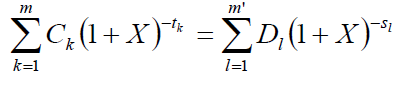 Ck: a k sorszámú hitelrészlet összege, csökkentve a hitel felvételével összefüggő, az első hitelfolyósításig fizetendő költségekkel, Dl: az l sorszámú törlesztő részlet vagy díjfizetés összege, m: a hitelfolyósítások száma, m’: az utolsó törlesztő részlet vagy díjfizetés sorszáma, tk: az első hitelfolyósítás időpontja és minden ezt követő hitelfolyósítás időpontja közötti időtartam években és töredékévekben kifejezve, ezért t1 = 0, sl: az első hitelfolyósítás időpontja és minden egyes törlesztő részlet vagy díjfizetés időpontja közötti időtartam években és töredékévekben kifejezve, X: a THM értéke. A THM kiszámítását a következő számítási módszerrel kell elvégezni: ha a hitelszerződés nem határozza meg a hitel lehívásának időpontját, a teljes hitelösszeget azonnal lehívottnak kell tekinteni; ha a szerződés alapján a kamat és más díj mértéke változó, de azok mértéke nem határozható meg a kiszámításkor, a számítás során az utolsó ismert kamatot és díjat változatlannak kell tekinteni a futamidő végéig; ha a hitelszerződés különböző módokat biztosít a lehívásra, amelyekhez eltérő kamatok és díjak kapcsolódnak, a teljes hitel-összeget az adott hiteltípusnál leggyakoribb lehívási módra alkalmazandó legmagasabb kamattal és díjjal kell figyelembe venni; ha a hitelszerződés nem minősül fizetési számlához kapcsolódó hitelnek, és ha a tőketörlesztés időpontja vagy összege nem állapítható meg, a törlesztést a hitelszerződésben meghatározott legkorábbi időpontban kell figyelembe venni;a hitelkártya esetén a kezdő időpont a hitelező által nyilvánosan meghirdetett elszámolási időszak első napja;ha a hitelszerződés szerint a fogyasztó szabadon hívhatja le a hitelt, de a szerződés a lehívás különböző módjainál összegre és időtartamra vonatkozó korlátokat tartalmaz, a hitelt a legkorábbi időpontban lehívottnak kell tekinteni a korlátok figyelembe-vételével; ha a hitel legmagasabb összegéről még nem állapodtak meg, azt 375.000,- forintnak kell tekinteni; ha a Hitelintézet egy korlátozott időtartamra vagy összegre eltérő, kedvezményes kamatot és díjat számít fel, a THM kiszámításakor érvényes nem kedvezményes kamatot és a díjat kell figyelembe venni a hitelszerződés teljes időtartamára a THM értékének meghatározásakor. A THM számítás során az alábbiak figyelembevétele kötelező: a)	a felek által különböző időpontokban teljesített törlesztések és folyósítások összege és azok teljesítési ideje eltérő lehet; b)	a kezdő időpont a Hitelintézet által nyilvánosan meghirdetett elszámolási időszak első napja; c)	a kiszámítás során használt időtartamokat években vagy töredékévekben kell kifejezni; d)	egy évet 365 napból (vagy szökőév esetén 366 napból), 52 hétből vagy tizenkét egyenlő hosszúságú hónapból állónak kell tekinteni, egy ilyen hónapot 30,41666 napból állónak kell tekinteni függetlenül attól, hogy szökőévről van-e szó; e)	a számítás eredményét százalékos formában, legalább egy tizedes jegy pontossággal kell meghatározni, ha a következő tizedes helyen álló számjegy 5 vagy annál nagyobb, akkor az azt megelőző tizedes helyen álló számjegyet eggyel növelni kell. A THM számításánál nem vehető figyelembe: a)	a prolongálás (futamidő hosszabbítás) költsége, b)	a késedelmi kamat, c) 	egyéb olyan fizetési kötelezettség, amely a szerződésben vállalt kötelezettség nem teljesítéséből származik, d)	kereskedelmi kölcsön vagy kapcsolt hitelszerződés esetén az Ügyfél által a termékek vagy szolgáltatások megvételéért fizetett – a vételáron felüli – díj függetlenül attól, hogy készpénzzel vagy hitelből fizeti, valamint e)	a számlavezetés és a készpénz-helyettesítő fizetési eszköz használatának költségei és a fizetési műveletekkel kapcsolatos egyéb költségek, ha a számla fenntartását a Hitelintézet nem írja elő az adott hitelszerződéshez és költségeit az Ügyféllel kötött szerződésben egyértelműen és külön feltüntették.A SzámlakivonatA Hitelkártyával végrehajtott Fizetési műveletekről, a kapcsolódó Kamatokról, Díjakról, a Számlakivonat kiállítása napján érvényes Felhasználható egyenlegről a Hitelintézet havi rendszerességgel, magyar nyelven Számlakivonatot állít ki, amelyet a Főkártya-birtokos számára küld ki postai úton. A Számlakivonat a Hitelkártyához kapcsolódó Hitelkártya Elszámolási Számla forgalmára vonatkozik. A Számlakivonaton a Fizetési műveletekre vonatkozó adatok Hitelkártyánkénti bontásban, a Tranzakció könyvelési időrendjében kerülnek feltüntetésre.Amennyiben a Szerződésben a Főkártya-birtokos a postai készpénz-átutalási megbízás útján történő befizetési módot választotta, a Hitelintézet a Számlakivonattal együtt a Hitelintézet által megszemélyesített készpénz-átutalási bizonylatot (a továbbiakban: csekk) küld meg a Főkártya-birtokos számára. A csekken a Hitelintézet nem tünteti fel a befizetendő összeget.A Számlakivonat egyben számlaként is szolgál.A Hitelintézet biztosítja az Ügyfél számára, hogy a Számlakivonaton túl az aktuális elérhető egyenlegéről tájékozódjon egyéb, a Hitelintézet által biztosított csatornákon keresztül.A Számlakivonatot a Hitelintézet havonta, az Elszámolási Időszak utolsó napjára készíti el.A Hitelkeret felülvizsgálata, a Szerződés módosításaA Szerződés módosítható a Főkártya-birtokos írásos kérelmére, amennyiben azt a Hitelintézet elfogadja, továbbá a Hitelkeret Hitelintézet általi egyoldalú módosításával.A Főkártya-birtokos írásban kérheti a Szerződés módosítását, a Hitelkeret emelését vagy csökkentését.  A kérelem alapján a Hitelintézet bírálatot végez, és döntéséről a Főkártya-birtokost írásban, vagy Visszaigazoló levél megküldésével értesíti. Az Igénylés és a Visszaigazoló levél együtt a Hitelkeret szerződés módosításának minősül, amely tartalmazza a módosult Hitelkeret összegét, a módosított szerződés hatályba lépése időpontját és feltételeit. Ha a Hitelintézet döntéséről értesítést küld, úgy Felek külön íven szövegezett szerződésmódosítást írnak alá.A Hitelintézet évente (minden Ügyfélév végén), illetve indokolt esetben gyakrabban felülvizsgálatot végez a Főkártya-birtokos hitelképességére, jövedelmi helyzetére vonatkozóan, amelynek eredményétől függően kezdeményezheti a jóváhagyott Hitelkeret összegének módosítását (emelését, csökkentését, megszüntetését).A Hitelintézet az általa kezdeményezett Hitelkeret módosításokról a Főkártya-birtokost írásban értesíti 30 nappal a változás hatálybalépését megelőzően.Hitelkeret-csökkentés esetén a Főkártya-birtokos köteles e tényről, a Társkártya-birtokost értesíteni, és gondoskodni arról, hogy ne keletkezzen költés/túllépés, illetve köteles a Hitelintézet által közölt időpontig a keretcsökkenés miatt beálló esetleges különbözetet megfizetni. .A Hitelintézet a Főkártya-birtokos pénzügyi megítélésének vizsgálata alapján felajánlhatja a Kártyabirtokos részére a Hitelkeret emelését. A Hitelkeret-emelést a Főkártya-birtokosnak jogában áll visszautasítani, illetve alacsonyabb összegű Hitelkeret rendelkezésre tartását kérheti. Ha a Főkártya-birtokos nem kívánja igénybe venni a megemelt Hitelkeretet, akkor ezt írásban kell jeleznie a Hitelintézet felé a Hitelintézet által az értesítő levélben meghatározott időpontig. Amennyiben a Főkártya-birtokostól a meghatározott időpontig nem érkezik írásbeli válasz, úgy a Hitelintézet a Hitelkeret emelését a Főkártya-birtokos részéről elfogadottnak tekinti (ráutaló magatartás), és beállítja a megemelt Hitelkeretet, amely a Hitelintézet által megjelölt időpontban lép hatályba. Amennyiben a Főkártya-birtokos nem fogadja el a Hitelintézet Hitelkeret módosítási ajánlatát, a módosítás felajánlása előtti Hitelkeret változatlanul rendelkezésére áll. A Hitelkeret változatlanul hagyása esetén a Hitelintézet a Kártyabirtokos részére külön értesítést nem küld.Fejezet: ReklamációReklamáció bejelentéseA Kártyabirtokos a Szerződés hatályba lépésétől kezdődően a Hitelkártya-szolgáltatásokkal kapcsolatos reklamáció, információ-, illetve segítségkérés céljából elsősorban a Hitelintézethez fordulhat. Segítségkérésre igénybe vehető a Kártyakibocsátó ügyfélszolgálata: 0-24 óráig belföldről és külföldről a (06)/(1) 212-0202 telefonszám illetve a Kártyakibocsátó központi e-mail címe, az info@tbank.hu. Amennyiben a Kártyabirtokos reklamációval kíván élni, azt mind a Kártyakibocsátónál, mind a Hitelintézetnél bejelentheti.A Kártyabirtokos a Számlakivonat, valamint az egyes Tranzakciókról készült Bizonylatok és értesítések alapján kizárólag a már terhelt Tranzakciókkal kapcsolatban jelenthet be reklamációt. A bejelentést telefonon keresztül vagy a Hitelintézet bármely fiókjában az erre a célra rendszeresített nyomtatványon írásban, lehetőleg a reklamáció alátámasztására szolgáló dokumentumok másolatának csatolásával kell megtenni. Telefonon keresztüli bejelentés esetén a Hitelintézet utólag kérheti a reklamáció írásban történő bejelentését is. A Hitelkártya Elszámolási Számlával, a Hitelkerettel, annak törlesztésével, kamataival kapcsolatos reklamációt a Hitelintézet, a Hitelkártya használatával (Hitelkártya Tranzakciók, tranzakciós díjak) kapcsolatos reklamációt a Kártyakibocsátó vizsgálja ki. A Kártyakibocsátó kizárólag írásban benyújtott reklamációt fogad be, amelyre a Hitelintézethez küldi meg a választ.A Hitelintézet visszatéríti a Kártyabirtokos által jóváhagyott Fizetési művelet összegét, ha:a)	a Jóváhagyás időpontjában a Kártyabirtokos a Fizetési művelet összegét nem ismerte, ésb) 	a Fizetési művelet összege meghaladta azt az összeget, amely a Kártyabirtokos részéről az adott helyzetben ésszerűen elvárható volt.A fentiekben rögzített feltételek együttes fennállása tekintetében a bizonyítási kötelezettség kizárólag a Kártyabirtokost terheli, de a Hitelintézet az összeg ”ésszerűen elvárható” jellegének megítélésekor köteles figyelembe venni a Fizetési művelet körülményeit és a Kártyabirtokos korábbi Fizetési műveleteit a pénzforgalmi szolgáltatás nyújtásáról szóló 2009. évi LXXXV. törvény (Pft.) 46. § (1) bekezdésének megfelelően.Az olyan kártyaműveletek esetében, amelynél a fizetendő összeg megállapításának módszere ismert, azonban a ténylegesen fizetendő összeg nem állapítható meg előzetesen (kártyafoglalás – pl. szállás fizetése, autókölcsönzés stb.), beleértve azon fizetési megbízásokat, amelyeknél a Kártyabirtokos a fizetési megbízás megadásakor felhatalmazza a Hitelkártya elfogadót az utólagos költségek terhelésére, a Kártyabirtokos a Pft. 46.§ szerint visszatérítési igénnyel élhet. A Kártyabirtokos visszatérítési igényét írásban a Hitelintézethez jogosult benyújtani, csatolva ahhoz az igény érdemi elbírálásához szükséges és a fentiekben ismertetett – a Pft. 46. §-ában meghatározott – feltételek fennállását bizonyító dokumentumokat, így különösen a kártyaműveletet alátámasztó számlákat, bizonylatokat.A Kártyabirtokos nem hivatkozhat a visszafizetési feltételeket illetően az összeg megítélésének ésszerűen el nem várhatóságára a pénznemek közötti átváltással kapcsolatosan, ha az átváltás a közzétett referencia-árfolyam alkalmazásával történt. A Kártyabirtokos nem jogosult a visszatérítésre, ha a kártyaműveletre vonatkozó jóváhagyását a Számlavezető Helynek adta meg és a jövőbeni fizetési művelet teljesítésére vonatkozó tájékoztatást a Hitelintézet a vonatkozó aktuális Hirdetményben közzétette vagy a Számlatulajdonos és a Kedvezményezett közötti megállapodásban meghatározott módon a Kedvezményezett a fizetési megbízás teljesítésének esedékességét megelőzően 28 (huszonnyolc) nappal a Számlatulajdonos rendelkezésére bocsátotta vagy számára elérhetővé tette továbbá, ha a kedvezményezett pénzforgalmi szolgáltatójának székhelye nem EGT-állam területén találhatóA Kártyabirtokos az előzetesen jóváhagyott Fizetési művelet visszatérítésére vonatkozó igényét a terhelés napjától számított 56 (ötvenhat) napig érvényesítheti. A Hitelintézet a benyújtott visszatérítési igényt és az annak alapjául szolgáló dokumentumokat megvizsgálja, és érdemben dönt az igény elutasításáról vagy a visszatérítésről. A Kártyabirtokos jogosult a bírálat során további dokumentumokat, információkat kérni a Kártyabirtokostól. A Hitelintézet a visszatérítésre vonatkozó igény elbírálását lehetővé tevő valamennyi dokumentum befogadásától számított 10 (tíz) munkanapon belül a Fizetési művelet összegét visszatéríti, vagy az igényt indokolással ellátva elutasítja. Amennyiben a Hitelintézet a visszatérítési kérelemnek helyt ad, úgy a Hitelintézet a Hitelkártya Elszámolási Számlán írja jóvá a visszatérítési kérelemmel összefüggően megtérítendő összeget. A visszatérítés elutasítása esetén a Hitelintézet egyidejűleg tájékoztatja a fizető felet a jogvita peren kívüli elintézésére rendelkezésre álló fórumokról.A Kártyabirtokos a Számlakivonat, valamint az egyes Tranzakciókról készült Bizonylatok alapján a Tranzakciók elszámolásával kapcsolatos egyéb (a jelen pontban ismertetett eseteken kívüli) reklamációt is bejelenthet. A bejelentést a Hitelintézetnél az erre rendszeresített nyomtatványon írásban, a reklamáció alátámasztására szolgáló dokumentumok másolatának mellékelésével kell megtenni. A Hitelintézet a reklamáció kivizsgálásához az eredeti Bizonylatok és egyéb dokumentumok bemutatását is kérheti. A kért dokumentumok benyújtásának elmulasztásából eredő károkért a Hitelintézet nem vállal felelősséget.A Kártyabirtokos a Számlakivonat és az egyes tranzakciókról készült bizonylatok alapján a tranzakciók elszámolásával kapcsolatos egyéb (az előzőekben ismertetett eseteken kívüli) reklamációt is bejelenthet. A bejelentést a Hitelintézetnél az erre rendszeresített nyomtatványon írásban, a reklamáció alátámasztására szolgáló dokumentumok másolatának csatolásával kell megtenni. A Hitelintézet a reklamáció kivizsgálásához az eredeti bizonylatok és egyéb dokumentumok bemutatását is kérheti. A kért dokumentumok benyújtásának elmulasztásából eredő károkért a Hitelintézet nem vállal felelősséget. Ezen reklamáció bejelentésének határideje a kérdéses tranzakciót feltüntető bankszámlakivonat, illetve terhelési értesítő kiállításától számított 40 nap. A Hitelintézet a reklamációt kivizsgálja, és írásban értesíti az Ügyfelet annak eredményéről.Amennyiben a Kártyabirtokos a reklamációt a jelen pontban meghatározott határidőben nem jelenti be, a polgári jog szabályai szerint az elévülési időn belül érvényesítheti igényét, de a reklamáció időbeni bejelentésének elmulasztásából eredő kárért a Hitelintézet nem vállal felelősséget.A beérkezett reklamációkról a Hitelintézet nyilvántartást vezet, amelyet 5 évig őriz.A Kártyabirtokos köteles a Hitelintézetet haladéktalanul értesíteni abban az esetben, ha a Számlakivonatot a megelőző elszámolási időszak zárónapját követő hónap 20. napjáig nem kapja kézhez.Reklamációs eljárásA reklamációban kifogásolt összeg, a reklamáció kivizsgálását megelőzően a Hitelintézet döntése alapján haladéktalanul jóváírásra kerül a Hitelkártya Elszámolási Számlán. A reklamációs eljárás lezárását követően, amennyiben az elutasításra kerül, a Hitelintézet jogosult az előre jóváírt összeget visszaterhelni.Amennyiben a reklamáció a Hitelintézet saját hatáskörében elintézhető (azaz saját eszközön vagy Elfogadónál végrehajtott Tranzakció esetén), a Hitelintézet a reklamáció benyújtásától számított 15 munkanapon belül értesíti a Kártyabirtokost a reklamációval kapcsolatban megtett intézkedésről vagy döntésről. Jóvá nem hagyott Fizetési művelet esetén a Hitelintézet a Kártyabirtokos megalapozott reklamációja esetén megtéríti a kifogásolt összeget (vagy annak egy részét) és a Kártyabirtokos kárát jóváírja a Hitelkártya Elszámolási Számlán.Ha a reklamáció valamennyi eleme a Kártyakibocsátón és a Hitelintézeten kívül álló okból 15 munkanapon belül nem válaszolható meg, a Hitelintézet ideiglenes választ küld az Ügyfélnek, amely az érdemi válasz késedelmének okait, valamint a végső válasz határidejét is tartalmazza. A végső válasz megküldésének határideje ugyanakkor nem lehet későbbi, mint a reklamáció közlését követő 35. munkanap. Amennyiben az Ügyfél idegen Elfogadóhelyen kezdeményezett Tranzakció után nyújt be reklamációt, annak elbírálására a Nemzetközi kártyatársaságok által meghatározott szabályok vonatkoznak, a Hitelintézet a nemzetközi szabályozás által előírt módon és határidőn belül bírálja el a reklamációt, és a reklamáció kivizsgálását követőenalaptalan kifogás esetén elutasítja azt, amelyről a bejelentőt a reklamációs eljárás lezárását követő 15 munkanapon belül értesíti,megalapozott vagy részben jogos kifogás esetén az Ügyfelet megillető, előre nem jóváírt összeget a reklamációs eljárás lezárását követő 15 munkanapon belül jóváírja a Hitelkártya alapjául szolgáló Fizetési számlán.Abban az esetben, ha a reklamáció nem bizonyul megalapozottnak, a vitatott Tranzakció összege visszaterhelésre kerül. A reklamáció elutasítása esetén, amennyiben a Nemzetközi kártyatársaságok szabályai szerint a Hitelintézet lehetségesnek tartja, a Kártyabirtokos kérelme alapján a Hitelintézet a Nemzetközi kártyatársaságoknál, illetve annak tagbankjánál külön eljárást kezdeményezhet.A Hitelintézet a hibás Tranzakciókra, tranzakciós költségekre, jóváírásokra vonatkozó reklamációkkal csak a vitatott Tranzakció Bizonylatainak az Elfogadóhellyel szerződésben álló, a pénztárat működtető, illetve készpénzkiadó automatát üzemeltető hitelintézettől a Kártyakibocsátóhoz történő megérkezését követően tud érdemben foglalkozni.A reklamációs eljárás időtartama nem haladja meg a 180 napot. A Hitelintézet a reklamációs eljárás megindításáról, valamint annak eredményéről a Kártyabirtokost levélben értesíti.Folyamatban lévő reklamációs eljárás esetén – amennyiben a vitatott Tranzakció összege a reklamáció kivizsgálásának időtartama alatt a Hitelkártya Elszámolási Számlán előzetesen jóváírásra került – a reklamáció lezárásáig a Szerződést a Főkártya-birtokos egyoldalúan nem szüntetheti meg.Ha a Fizetési műveletet a fizető fél kezdeményezte, a Fizetési művelet hibás teljesítéséért a Hitelintézet felel kivéve, ha bizonyítja, hogy a Fizetési művelet összege a Kedvezményezett pénzforgalmi szolgáltatójához beérkezett.Ha a Fizetési művelet összege a Kedvezményezett pénzforgalmi szolgáltatójához beérkezett, a Fizetési művelet hibás teljesítéséért a Kedvezményezett pénzforgalmi szolgáltatója felel.A Hitelintézet a fentiekben meghatározott felelősségének fennállása esetén haladéktalanul köteles a nem teljesített vagy hibásan teljesített Fizetési művelet összegét a Kártyabirtokos részére visszatéríteni, és a Hitelkártya Elszámolási Számlát olyan állapotba hozni, mintha a hibásan teljesített Fizetési műveletre nem került volna sor. A Hitelintézet felel az általa nem teljesített vagy hibásan teljesített fizetési műveletért felszámított díj, költség vagy egyéb fizetési kötelezettség megtérítéséért, és a kamatbevétel elmaradásáért.A Hitelintézet mentesül a felelősség alól, ha bizonyítja, hogy a fentiekben meghatározott kötelezettségének teljesítését tevékenysége körén kívül eső elháríthatatlan ok (vis maior), vagy jogszabályban, vagy közösségi jogi aktusban előírt rendelkezések zárták ki.Fejezet: A Szerződés megszűnéseA Szerződés megszűnik:elállással,közös megegyezéssel a Felek által meghatározott időpontban,rendes felmondással, a felmondási idő utolsó napján,rendkívüli felmondással szerződésszegés esetén, a felmondás kézhezvétele napján,a Főkártya megszűnésével,a Főkártya-birtokos halálával.A Hitelkártya szerződéstől való elállásra a Kártyabirtokos annak aláírása napjától számított 14 napon belül, indokolás nélkül jogosult, amennyiben a Hitelkeret igénybevételére még nem került sor. A Kártyabirtokos a Hitelkártya szerződést az aláírásának napjától számított 14 napon belül díjmentesen felmondhatja, amennyiben a Hitelkeret igénybevételére már sor került.A Kártyabirtokos előző bekezdésben foglalt elállási/felmondási jogát határidőben érvényesítettnek kell tekinteni, amennyiben az erre vonatkozó nyilatkozatát a határidő lejártáig postára adja vagy egyéb igazolható módon azt a Hitelintézetnek elküldi.A Főkártya-birtokos a felmondásra vonatkozó nyilatkozatának Hitelintézet részére történt elküldését követően haladéktalanul, de legkésőbb 30 napon belül köteles a Hitelkeret igénybe vett összegét, valamint az igénybevétel időpontjától a visszafizetés időpontjáig felszámítható, a szerződés szerint megállapított Ügyleti Kamatot a Hitelintézetnek visszafizetni.A Kártyabirtokos elállási/felmondási jogának gyakorlása azt a Hitelkártya szerződéshez kapcsolódó járulékos szolgáltatásra vonatkozó szerződést is felbontja, amely a Hitelintézet által vagy egy harmadik fél és a Hitelintézet előzetes megállapodása alapján a harmadik fél által nyújtott szolgáltatásra vonatkozik.A Hitelkártya szerződés felmondására a másik félhez intézett írásbeli nyilatkozattal, a Kártyabirtokos 30 napos, a Hitelintézet 60 napos felmondási idővel, bármikor, indoklás nélkül jogosult; illetve bármelyik fél azonnali hatállyal jogosult, ha a Kártyabirtokos vagy a Hitelintézet a jelen ÁSZF-ben vagy a Hitelkártya szerződésben foglaltakat súlyosan vagy ismételten megszegi. Ez utóbbi esetben a Felhasznált Hitelkeret és járulékai (kamat, díj, költség) visszafizetése azonnal esedékessé válik.A Kártyabirtokos köteles a Hitelkártyáját a felmondással egyidejűleg leadni.A Hitelintézet azonnali hatállyal felmondhatja a Szerződést,a Hitelkártya nem rendeltetésszerű használata esetén,jelen ÁSZF-ben, a Hitelkártya szerződésben, vagy az Üzletszabályzatban foglalt kötelezettségek vagy Hitelkártya használattal kapcsolatos jogszabályban foglaltak Ügyfél általi megszegése esetén,az Ügyfél valótlan adatközlése esetén,visszaélés gyanújának felmerülésekor,ha az Ügyfél a Hitelkártya szerződésből eredő fizetési kötelezettségének felszólítás ellenére nem tesz eleget.Amennyiben a Hitelintézet azonnali hatályú felmondási jogával él, úgy a Hitelkártya szerződés felmondásakor a Hitelkártyát letiltja.A Hitelkártya szerződés bármely Fél általi felmondásakor, vagy a Hitelkártya szerződés közös megegyezéssel való megszüntetésének kezdeményezésekor a Kártyabirtokos a Hitelkártyát köteles a Hitelintézetnek leadni. A le nem adott Hitelkártyákat a Hitelintézet letiltja.A Főkártya-birtokos kötelessége a Társkártya-birtokos tájékoztatása a Hitelkártya szerződés felmondásáról/ megszűnéséről.A Hitelkártya szerződés megszűnése esetén a Főkártya-birtokos köteles a Hitelkártyával kapcsolatos valamennyi kötelezettségét teljesíteni, tartozását kiegyenlíteni, ideértve a megszűnés/megszüntetés napjáig végrehajtott, de még el nem számolt Tranzakciókat, és az azokhoz kapcsolódó költségeket és díjakat is.A Hitelkártya szerződés megszűntetése esetén a Hitelintézet kizárólag a Szerződésnek megfelelően ténylegesen teljesített, szolgáltatás arányos ellenértékére jogosult. A Hitelkártya szerződés megszűnésekor a Hitelintézet a Hitelkártya éves díjának időarányos, napokra bontott részét visszatéríti a Főkártya-birtokosnak.A Főkártya-birtokos tudomásul veszi, hogy a Hitelintézet jogosult a Hitelkártya szerződésből eredő követeléseit harmadik személyre engedményezni.A Társkártya használata a Hitelintézetnek történő visszaadással, valamint a Társkártya letiltásával szüntethető meg. A Társkártya visszaadása a Hitelkártya szerződést nem szünteti meg, és nem értelmezhető annak felmondásaként.Fejezet: Vegyes rendelkezésekTöbbletszolgáltatásokA Hitelintézet – az alább felsoroltakon kívül – többletszolgáltatást nyújthat az általa kibocsátott Hitelkártyákhoz, amelyről Hirdetmény útján tájékoztatja az Ügyfeleket. A többletszolgáltatás tárgya a Hitelkártya alapszolgáltatásaiban nem foglalt szolgáltatás lehet, az alábbiak szerint:Utazási biztosításEgyes Hitelkártyákhoz, a Hirdetményben meghatározottak szerint, biztosító társasággal megkötött csoportos biztosítási szerződés alapján külföldi baleset-, betegség-, poggyászbiztosítás kapcsolódhat, amelyek feltételeit az Ügyfél a Fiókban és a honlapon megismerheti.Elektronikus szolgáltatásokA Hitelintézet a Kártyabirtokos erre vonatkozó megbízása esetén a Hitelintézet Elektronikus Szolgáltatások Általános Szerződési Feltételeiben meghatározott szolgáltatásokat (pl. Takarék SMS stb.) biztosítja. Asszisztencia-szolgáltatásokEgyes Hitelkártyákhoz, a Hirdetményben meghatározottak szerint sürgősségi készpénzfelvételt és/vagy sürgősségi Kártyapótlást kérhet a Kártyabirtokos, ha Hitelkártyáját külföldön elveszíti, ellopják, rendelkezése alól egyéb módon kikerül, és ezt a tényt – a Hitelintézetnél, valamely MasterCard tagbanknál vagy a MasterCard központjánál – bejelenti.BanktitokA hitelkártya szerződéssel kapcsolatos adatokra, és azok harmadik személy illetve egyéb szervezetek részére történő kiadására, a banktitokra vonatkozó mindenkor hatályos jogszabályi rendelkezések az irányadók.A banküzemi tevékenység biztonságának emelése céljából a Kártyabirtokos tudomásul veszi a Hitelkártya szerződésben szereplő szerződési valamint személyes adatainak a Központi Hitelinformációs Rendszerbe (KHR) történő felvételét. A Hitelintézet az adatokat kizárólag a KHR-ről szóló 2011. évi CXXII. törvényben meghatározott esetekben és tartalommal küldi meg a KHR-be.A Hitelintézetet megilleti annak a joga, hogy a készpénzfelvételhez, a vásárláshoz, illetve a szolgáltatás igénybevételéhez szükséges fedezet meglétéről, illetve hiányáról a Hpt. 164. §-ának figyelembe vételével tájékoztatást adjon, valamint a Hitelintézet fenntartja a jogot, hogy visszaélés gyanúja esetén a Kártyabirtokosokról a KHR-nek és a Magyar Nemzeti Banknak, illetve a Hitelkártyához kapcsolódó többlet-szolgáltatást nyújtó biztosítótársaságnak, illetve csalás / Hitelkártyával való visszaélés megelőzése, vizsgálata és felderítése céljából a megkereső hatóságnak, a vonatkozó jogszabályok keretei között adatokat, információt szolgáltasson.AdatkezelésA Hitelkártya szolgáltatással kapcsolatos adatkezelést illetően az Integrációs Bankcsoport adatkezelési és adatvédelmi szabályzataiban foglaltak az irányadók, amely szabályzatok a Hitelintézet és a Kártyakibocsátó honlapján közzétételre kerültek. A Hitelintézet az információs önrendelkezési jogról és az információszabadságról szóló 2011. évi CXII. törvénynek (a továbbiakban: Infotv.), a személy- és vagyonvédelmi, valamint a magánnyomozói tevékenység szabályairól szóló 2005. évi CXXXIII. törvénynek, valamint a vonatkozó egyéb jogszabályi előírásoknak megfelelően tárolhatja és kezelheti a Kártyabirtokosra vonatkozó adatokat.Az a Kártyabirtokos, akinek jogát vagy jogos érdekét a róla készült képfelvétel érinti, a rögzítéstől számított 60 napon belül jogának vagy jogos érdekének előzetes igazolása mellett a Hitelintézet adatvédelmi felelősétől írásban a Hitelintézet Adatkezelési tájékoztatójában meghatározott postacímen vagy e-mail címen kérheti a felvétel törlésének mellőzését, pontosan megjelölve a videó felvétel megtörténtének helyét és idejét. A Hitelintézet a bíróság vagy más hatóság megkeresésére a rögzített képfelvételt haladéktalanul megküldi. Amennyiben a megkeresésre attól számított 30 napon belül, hogy a megsemmisítés mellőzését kérték, nem került sor, a Hitelintézet a felvételt törli, kivéve, ha a 60 napos határidő még nem járt le.Fejezet: Záró rendelkezésekAlkalmazandó jog, jogviták rendezéseJelen szerződésre a magyar jog az irányadó. A felek kötelezettséget vállalnak arra, hogy a Szerződésből eredő jogvitákat megkísérlik polgári peres eljáráson kívül, tárgyalásos úton rendezni. Ennek eredménytelensége esetén a szerződés létrejöttével, érvényességével, joghatásaival és megszűnésével, továbbá a szerződésszegéssel és annak joghatásaival kapcsolatos jogvita esetén az Ügyfél a magyar rendes bíróságokhoz fordulhat, vagy a Magyar Nemzeti Bank mellett működő Pénzügyi Békéltető Testület eljárását kezdeményezheti az Üzletszabályzatban ismertetett módon.Hatályba lépésJelen ÁSZF rendelkezései 2019. május 1. napján lépnek hatályba.2019. február 28.Név, székhely, cégjegyzékszám, adószám, és csoportazonosító szám: 17781365-5-44Tevékenységi engedély számHonlapAlkalmazás kezdő időpontja3A Takarékszövetkezet 6800 Hódmezővásárhely, Andrássy út 50. (cégj.sz: 06-02-000977, adószám: 10113732-4-06)804/1997/F. ÁPTF, 317/2000 PSZÁF http://3atakarek.hu2018. október 24.A B3 TAKARÉK Szövetkezet 2019.04.30-ig megkötött szerződései tekintetében a Takarékbank Zrt. (székhelye: 1124 Budapest, Németvölgyi út 97., cégjegyzékszáma: 02-10-060340, adószáma: 14479917-4-44, névváltozást megelőzően: Mohácsi Takarék Bank Zrt., 7700 Mohács, Dózsa György. u. 31. Cg. 02-10-060340, adószám: 14479917-4-44)882/1997/F., I/E-6/2005. http://www.b3takarek.hu2018. október 24. – 2019. április 30.Békés Takarék Szövetkezet5600 Békéscsaba,  Andrássy út 24-28. (cégj. sz.: 04-02-000216, adószám: 10043433-4-04)751/1997/F. I-561/2000. http://www.bekestakarek.hu2018. október 24.Bóly és Vidéke Takarékszövetkezet  7754 Bóly, Rákóczi u. 7/a. (cégj. sz.: 02-02-000196, adószám: 10042951-4-02)A Bóly és Vidéke Takarékszövetkezet 2018.12.28.-ig megkötött szerződései tekintetébena Takarékbank Zrt. (székhelye: 1124 Budapest, Németvölgyi út 97., cégjegyzékszáma: 02-10-060340, adószáma: 14479917-4-44, névváltozást megelőzően: Mohácsi Takarék Bank Zrt.7700 Mohács, Dózsa György u. 31. (cégj. sz.: 02-10-060340, adószám: 14479917-4-44) jár el.I/E-2460/2004.http://bolytakarek.hu2018. október 24.-2018. december 28-igCENTRÁL TAKARÉK Szövetkezet 2112 Veresegyház, Fő u. 53. (cégj. sz.: 13-02-050250, adószám: 10045277-4-13)ÁPTF 919/1997/F., PSZÁF I-421/2000http://www.centraltakarek.hu2018. október 24.Dél TAKARÉK Szövetkezet 7622 Pécs, Bajcsy -Zsilinszky. u. 7. (cégj. sz.: 02-02-000186, adószám: 10043086-4-02)883/1997/F., I-469/2000. http://www.deltakarek.hu2018. október 24.FÓKUSZ Takarékszövetkezet 6133 Jászszentlászló, Alkotmány u. 2/a (cégj. sz.: 03-02-000232, adószám: 10043220-4-03)ÁPTF 782/1997/F.,  321/1998 I-590/2000.http://www.fokusztakarek.hu2018. október 24.Hungária Takarék Takarékszövetkezet7150 Bonyhád, Szabadság tér 9. (cégj. sz.: 17-02-000588, adószám: 10046113-4-17)E-I-878/2007., H-EN-I-810/2013, http://hungariatakarek.hu2018. október 24.KORONA TAKARÉK Takarékszövetkezet3525 Miskolc, Széchenyi István u. 70. (cégj. sz.: 05-02-000282, adószám: 10043677-4-05)H-EN-I-935/2016., http://www.koronatakarek.hu2018. október 24.M7 TAKARÉK Szövetkezet8900 Zalaegerszeg, Dísz tér 7.(cégj. sz.: 20-02-050411, adószám: 10115521-4-20)H-EN-I-785/2016.http://www.m7takarek.hu2018. október 24.Takarékbank Zrt. (székhelye: 1124 Budapest, Németvölgyi út 97., cégjegyzékszáma: 02-10-060340, adószáma: 14479917-4-44, névváltozást megelőzően: Mohácsi Takarék Bank Zrt. 7700 Mohács, Dózsa György u. 31.,cégj. sz.: 02-10-060340, adószám: 14479917-4-44)A Bóly és Vidéke Takarékszövetkezet 2018.12.28.-ig •	A B3 TAKARÉK Szövetkezet 2019.04.30-ig,A Pannon Takarék Bank Zrt. 2019.04.30-igmegkötött szerződései tekintetében isE-I-875/2008.http://www.mohacsitakarek.hu2018. október 24.Nyugat Takarék Szövetkezet9023 Győr, Bartók Béla út 2-4. (cégj. sz.: 08-02-000916, adószám: 10044276-4-08)857/1997/F., I-1016/2000.H-EN-I-805/2013http://www.nyugattakarek.hu2018. október 24.A Pannon Takarék Bank Zrt. 2019.04.30.-ig megkötött szerződései tekintetében a Takarékbank Zrt. (székhelye: 1124 Budapest, Németvölgyi út 97., cégjegyzékszáma: 02-10-060340, adószáma: 14479917-4-44, névváltozást megelőzően: Mohácsi Takarék Bank Zrt., 7700 Mohács, Dózsa György. u. 31. Cg. 02-10-060340, adószám: 14479917-4-44) jár el.EN-I-1525/2010., H-EN-I-817/2013http://www.pannontakarek.hu2018. október 24. – 2019. április 30.Pátria Takarékszövetkezet 2230 Gyömrő, Petőfi Sándor. u. 22. (cégj. sz.: 13-02-050252, adószám: 10118304-4-13)EN-I-50321/2011.http://www.patriatakarek.hu2018. október 24TISZÁNTÚLI TAKARÉK Takarékszövetkezet4026 Debrecen, Bethlen utca 10-12. A. ép. I/6. (cégj. sz.: 09-02-000644, adószám: 13975410-4-09)758/1997/F. 773/1997/F.H-EN-I-657/2016http://www.tiszantulitakarek.hu2018. október 24.